FORMULACIÓN PROYECTO DE INVERSIÓN No. 7627FORTALECIMIENTO DEL SISTEMA INTEGRADO DE GESTIÓN SIG, MIPG Y LA CAPACIDAD INSTITUCIONAL BOGOTÁCODIGO BPIN: 2020110010033VIGENCIAS 2020 - 2024Fecha: Junio 2020CONTENIDO1.   DiagnósticoEl Plan Estratégico Institucional –PEI de la Contraloría de Bogotá D.C, estable las líneas de acción y estrategias que la Entidad se propone adelantar en el corto y mediano plazo, orientada al cumplimiento de la misión institucional, de acuerdo con lo establecido en artículo 129 de la Ley 1474 de 2011. El Plan Estratégico Institucional establece, entre otros, como objetivos corporativos los siguientes:Objetivo No.1: Fortalecer la Vigilancia y Control a la Gestión fiscal desde los resultados y el impacto; con el fin de fortalecer la capacidad institucional de la Entidad, en el proceso de Vigilancia y Control a la Gestión Fiscal, así como en el Proceso de Responsabilidad Fiscal y Jurisdicción Coactiva, a través de la articulación con el proceso auditor, con el fin de dar cumplimiento a dicho objetivo.Objetivo No.3: Optimizar la gestión de la Entidad hacia el mejoramiento continuo, para cumplir su misión con altos estándares de calidad, con el fin de fortalecer el Sistema Integrado de Gestión – SIG a partir de la optimización de los procesos y la adecuada administración de los riesgos, teniendo como eje de acción el efectivo cumplimiento misional de la Entidad y la gestión documental como herramienta que facilite la administración y manejo archivístico.Objetivo No.4: Fortalecer la capacidad institucional, optimizando los recursos, hacia un control fiscal efectivo, con el fin de optimizar los recursos físicos y financieros que permitan satisfacer las necesidades de la gestión institucional.En este sentido la Contraloría de Bogotá D.C. ha venido trabajando en fortalecer su capacidad institucional, así como su Sistema Integrado de Gestión – SIG y MIPG, para incrementar los niveles de eficiencia y eficacia de su gestión, y promover mecanismos para la puesta en marcha de herramientas de fortalecimiento de la transparencia. Por ende, para garantizar el avance permanente de los compromisos establecidos en estos temas, es fundamental contar con los recursos necesarios para su ejecución. Lo anterior, ya que, si bien es cierto que la entidad se ha venido fortaleciendo, se evidencia la necesidad de garantizar que el esquema actual de la entidad se ajuste a las nuevas estructuras normativas.A continuación, se presenta el diagnóstico de las situaciones evidenciadas, tomando como base fundamental que el proyecto estará orientado al beneficio institucional de la entidad y de procesos de gestión, se definen siete (7) Líneas de Acción así:Ejecutar 4 estrategias para fortalecer el Sistema Integrado de Gestión ±SIG, MIPG en la Contraloría de Bogotá D.C.Implementar 4 programas ambientales establecidos en el Plan Institucional de Gestión Ambiental PIGA.
Desarrollar 4 estrategias para intervenir el acervo documental, la gestión documental y el cumplimiento de la ley de archivos en la Contraloría de Bogotá D.C.Implementar 4 estrategias para incorporar los ODS en el ejercicio del Control Fiscal y la adhesión al Pacto Global de la Contraloría de Bogotá D.C.
Realizar 4 documentos de análisis de información basados en BIG Data.Apoyar 100 porciento los Procesos de Responsabilidad Fiscal activos en su sustanciación de conformidad con la Ley vigente, y las actividades conexas, para minimizar las prescripciones.Apoyar 100 porciento la ejecución del Plan de Auditoria Distrital del Proceso de Vigilancia y Control a la Gestión Fiscal.Es Importante señalar que el proyecto se ejecutará en el período del Plan de Desarrollo identificado así:Plan de Desarrollo: Un Nuevo Contrato Social y Ambiental para la Bogotá del Siglo XXI 2020 Propósito No 5: Construir Bogotá - Región con gobierno abierto, transparente y ciudadanía conscientePrograma 51: Gobierno Abierto.1.1 Identificación y descripción del problemaEl presente proyecto de inversión identifica como problema central la siguiente situación negativa:Se presenta una combinación de factores como cambios en la regulación normativa y de estándares que genera la necesidad de la aplicación de los mandatos constitucionales y legales para su cumplimiento, como son entre otros, la reforma al régimen de Control Fiscal para su fortalecimiento, MIPG, SIG, ODS, Gestión Documental y PIGA. Adicionalmente, se presentan factores como falta de personal profesional, y de actividades conexas que permitan la sustanciación oportuna del Proceso de Responsabilidad fiscal y Jurisdicción Coactiva, dado el alto volumen de procesos activos, para minimizar las prescripciones que adelanta la Contraloría de Bogotá D.C., así mismo se presenta falta de personal calificado y cualificado que permita cumplir con la misión de la entidad del Proceso de Vigilancia y Control a la Gestión Fiscal, para apoyar la ejecución del Plan de Auditoria Distrital y otros factores como la necesidad de la aplicación de analítica de datos BIG DATA y de los Objetivos de Desarrollo Sostenible y la Metodología del PACTO GLOBAL.En concordancia con la normativa archivística, la entidad tiene la necesidad de intervenir del Archivo Central, a través de la aplicación de los instrumentos archivísticos y de los planes de transferencias documentales programadas. De igual manera fortalecer el proceso de gestión documental para brindar transparencia en la ejecución de los objetivos misionales y vincular el componente de Gestión Documental a los demás procesos y procedimientos de la entidad. No se cuenta con el suficiente talento humano especializado en varias disciplinas que apoyen a la entidad para el cumplimiento del PAD, así como de las actuaciones en los procesos de responsabilidad fiscal entre otros que ocasionando detrimento patrimonial.Los ODS se requieren para atender la demanda en el ejercicio de control fiscal y del pacto global enmarcada en los objetivos de desarrollo sostenible.Necesidad de análisis de datos a nivel macro, que permitan generar insumos para realizar la vigilancia del control fiscal.El posible incumplimiento de los requisitos de calidad y lo establecido en Modelo Integrado de Planeación y Gestión MIPG, generaría la insatisfacción de los clientes y partes interesadas, como de la imagen institucional junto con la perdida de la certificación de la entidad.El no desarrollo adecuado de las actividades del PIGA generarían un aumento de los impactos ambientales negativos en la entidad, presentando riesgos de aumento en la contaminación Ambiental, incumplimientos normativos y requisitos legales, generando una mala Gestión y riesgos Ambientales, junto con una mala calificación de la entidad.Falta de apoyo para la sustanciación oportuna de conformidad con la Ley vigente del 100 por ciento de los Procesos de Responsabilidad Fiscal activos que adelanta la Contraloría de Bogotá, D.C. para minimizar las prescripciones. Esto por falta de profesionales y técnicos que apoyen a la entidad en la sustanciación de los 1409 procesos de responsabilidad fiscal vigentes con corte a 16 de marzo del año 2020 y las actividades conexas a los mismos. Toda vez que, de no contar con este apoyo, a cada uno de los 18 abogados de la Subdirección del Proceso de Responsabilidad Fiscal le correspondería sustanciar aproximadamente 78 procesos. Profesionales y técnicos que apoyen a la entidad en las actuaciones, por deficiencia en el equipo humano desde el punto de vista profesional y de técnicos para contar con en el núcleo básico de conocimientos de varias disciplinas en la ejecución del Proceso de Vigilancia y Control a la Gestión Fiscal.1.1.1 Descripción de la situación existente con respecto al problemaLa generación de leyes, decretos y normas demandan realizar ajustes y modificaciones de las funciones y responsabilidades, generando cambios en planes, programas y procedimientos vigentes del SIG y MIPG. Si estos cambios no son aplicados e interiorizados por la entidad de manera eficaz, se pueden presentar incumplimiento de los requisitos legales y normativos, generando un deficiente funcionamiento del SIG, junto con la perdida de la certificación al SGC, lo que ocasionaría pérdida de credibilidad por parte de los clientes y partes interesadas, posibles sanciones y hallazgos por parte de la AGN, la CGR, entre otros. El Plan Institucional PIGA que es el instrumento de planificación ambiental, para la prevención de la contaminación, la mitigación y/o corrección de los impactos ambientales negativos, el incumplimiento normativo y requisitos legales, afectando la Gestión y riesgos ambientales, mala calificación de la entidad y posibles sanciones.En concordancia con la normativa archivística, la entidad tiene la necesidad de intervenir del Archivo Central, a través de la aplicación de los instrumentos archivísticos y de los planes de transferencias documentales programadas. De igual manera fortalecer el proceso de gestión documental para brindar transparencia en la ejecución de los objetivos misionales y vincular el componente de Gestión Documental a los demás procesos y procedimientos de la entidad.No se cuenta con el suficiente talento humano especializado en varias disciplinas que apoyen a la entidad para el cumplimiento del PAD, así como de las actuaciones en los procesos de responsabilidad fiscal entre otros que ocasionando detrimento patrimonial.Los ODS se requieren para atender la demanda en el ejercicio de control fiscal y del pacto global enmarcada en los objetivos de desarrollo sostenible.Necesidad de análisis de datos a nivel macro, que permitan generar insumos para realizar la vigilancia del control fiscal.1.1.2 Magnitud actual del problema ±indicadores de referencia  El posible incumplimiento de los requisitos de calidad y lo establecido en Modelo Integrado de Planeación y Gestión MIPG, generaría la insatisfacción de los clientes y partes interesadas, como de la imagen institucional junto con la perdida de la certificación de la entidad.El no desarrollo adecuado de las actividades del PIGA generarían un aumento de los impactos ambientales negativos en la entidad, presentando riesgos de aumento en la contaminación Ambiental, incumplimientos normativos y requisitos legales, generando una mala Gestión y riesgos Ambientales, junto con una mala calificación de la entidad.El proceso de gestión documental de la entidad requiere continuar con la ejecución de actividades que conlleven a la mejora continua, la actualización de los instrumentos archivísticos y de las herramientas para la gestión y acceso a los documentos, la organización e intervención del Archivo Central de la entidad, a través de la aplicación de los instrumentos archivísticos y de los planes de transferencias documentales programadas.Falta de apoyo para la sustanciación oportuna del 100% de los Procesos de Responsabilidad Fiscal activos de conformidad con la Ley vigente y para minimizar las prescripciones que adelanta la Contraloría de Bogotá, D.C. Esto por falta de profesionales y técnicos que apoyen a la entidad en la sustanciación de los 1409 procesos de responsabilidad fiscal vigentes con corte a 16 de marzo del año 2020 y las actividades conexas a los mismos. Toda vez que, de no contar con este apoyo, a cada uno de los 18 abogados de la Subdirección del Proceso de Responsabilidad Fiscal le correspondería sustanciar aproximadamente 78 procesos.Profesionales y técnicos que apoyen a la entidad en las actuaciones, deficiencia en el equipo humano desde el punto de vista profesional y técnicos para contar con en el núcleo básico de conocimientos de varias disciplinas en la ejecución del Proceso de Vigilancia y Control a la Gestión FiscalA continuación, se desarrolla el diagnostico se describe por cada una de las acciones de las líneas definidasMETA 1 Ejecutar estrategias para fortalecer el Sistema Integrado de Gestión SIG, MIPG en la Contraloría de Bogotá D.C.De acuerdo al Decreto 1499 de  septiembre  11 de 2017, Por medio del cual se modifica el Decreto 1083 de 2015, Decreto Único Reglamentario del Sector Función Pública, en lo relacionado con el Sistema de Gestión establecido en el artículo 133 de la Ley 1753 de 2015, se definen los lineamientos para la conformación articulada de un Sistema Integrado de Gestión en las entidades del Distrito Capital, conformado por los siguientes Subsistemas: Gestión de la Calidad (SGC), Gestión Documental y Archivo (SIGA), Gestión de Seguridad de la Información (SGSI), Seguridad y Salud en el Trabajo (SSST), Responsabilidad Social (SRS), Gestión Ambiental (SGA), Control Interno (SCI). Así mismo, con el Decreto 652 de 2011, se adopta la Norma Técnica Distrital del Sistema Integrado de Gestión, que se aplica y desarrolla para las Entidades y Organismos Distritales y es de carácter vinculante desde la Modelo Integrado de Planeación y Gestión - MIPG V3 donde están contemplados todas las entidades y organismos del Estado, políticas, normas, recursos e información, cuyo objeto es dirigir la gestión pública al mejor desempeño institucional y a la consecución de resultados para la satisfacción de las necesidades y el goce efectivo de los derechos de los ciudadanos, en el marco de la legalidad y la integridad. El Sistema de Gestión se complementa y articula con otros sistemas, modelos y estrategias que establecen lineamientos y directrices en materia de gestión y desempeño para las entidades públicas, tales como el Sistema Nacional de Servicio al Ciudadano y el Sistema de Gestión de la Seguridad y Salud en el Trabajo, de Gestión Ambiental y de Seguridad de la Información.En cumplimiento de lo anterior, la Contraloría de Bogotá D.C. implementó y certificó en el año 2003 su Sistema de Gestión de la Calidad bajo los parámetros de las Normas Técnicas Colombianas NTC-ISO 9001: 2008 y NTCGP 1000: 2009, En el mes de septiembre del 2015, se publicó la nueva versión de las normas ISO 9001:2015, la cual se basa en el anexo SL – la nueva estructura de alto nivel (HLS) que aporta un marco común a todos los sistemas de gestión ISO. La entidad se recertificó en esta en el año 2018, con la firma SGS COLOMBIA, para los Procesos Misionales: Estudios de Economía y Política Pública, Responsabilidad Fiscal y Jurisdicción Coactiva y Vigilancia y Control a la Gestión Fiscal, soportados en los Procesos Estratégicos, de Apoyo y Evaluación y Control, obteniendo como resultado del esfuerzo colectivo y de un proceso continuo con la voluntad y compromiso de todos los funcionarios y directivos de la Entidad. Sin duda, el Sistema de Gestión de Calidad – SGC ha posibilitado a la Contraloría a estructurar internamente todos sus procesos y la información que se produce. Hoy en el caso de los misionales, las actividades están plenamente identificadas, con funciones, puntos de control  y niveles de responsabilidad debidamente asignadas, lo que ha facilitado por ejemplo, cumplir las tareas propias de la auditoría a nuestros sujetos de manera rigurosa  e integral en los términos señalados; la elaboración de estudios sectoriales sobre temas de especial interés de la ciudadanía e informes obligatorios de forma oportuna (a tiempo),  así como emitir fallos de responsabilidad fiscal de manera oportuna, en cumplimiento estricto de la ley y del debido proceso.Teniendo en cuenta que la Contraloría se encuentra certificada con la Norma Técnica Colombiana NTC-ISO 9001:2015 y debe cumplir con lo establecido el MIPG según la misión de la entidad, se demanda realizar seguimientos y actualización de su SIG en el marco de nuevas versiones. En este sentido, a la Contraloría de Bogotá D.C., le corresponde asegurar los seguimientos de la certificación del SGC e implementar MIPG. Esto conlleva, cumplir las etapas de formación y trasferencia de conocimiento, ajustes de los cambios que afectan al Sistema de la entidad en cumplimiento de la norma, socialización, divulgación y aprehensión, que asegure llegar a todos los niveles de la organización; así como, procesos de certificación a la nueva norma.   Adicionalmente, en los lineamientos bases Plan de Desarrollo Distrital 2020-2024 “Un Nuevo Contrato Social y Ambiental para la Bogotá del Siglo XXI 2020 – SDP, asociados al Propósito No 5: Construir Bogotá - Región con gobierno abierto, transparente y ciudadanía consciente y Programa 51: Gobierno Abierto. El componente del Sistema Integrado de Gestión Distrital, como el de MIPG presenta la siguiente problemática:“Existe preocupación en algunos sectores que, a pesar de haber diseñado e implementado el sistema, aún enfrentan retos para su mantenimiento, sostenibilidad y mejora continua. Por otro lado, a pesar de tener documentados buena parte de sus procesos y macro procesos, éstos aún están desarticulados y con un bajo nivel de actualización socialización y adopción por parte de los funcionarios, siendo a su vez necesario alinearlos con la propuesta estratégica de cada uno de los sectores a favor de una mejor gestión”. Por lo anterior, la Dirección de Planeación de la Contraloría Distrital D.C., considera importante Fortalecer el “Sistema Integrado de Gestión – SIG”, la dimensión de control interno y las políticas aplicables del MIPG, para garantizar el avance permanente de los compromisos establecidos en este componente y garantizar que el mismo, se ajuste a las nuevas estructuras normativas. De igual forma, es necesario presupuestar los seguimientos anuales y la recertificación del SIG, así como socializaciones y transferencia de conocimientos, que permitan cumplir con el objetivo de lograr mayores niveles de eficiencia y eficacia, con el fin de trazar la Planeación Estratégica Institucional y dar cumplimiento a los objetivos del SIG, los cuales se relacionan a continuación:Permite la alineación de la planeación institucional con la naturaleza, funciones y competencias de las entidades y organismos distritales.Posibilita la articulación de los procesos para potenciar los resultados de la gestión institucional.Conlleva la disminución de tiempos y de costos en la ejecución de las actividades.Permite que en la ejecución de actividades se consideren diferentes riesgos asociados a la gestión.Ahora bien, con relación a MIPG el Decreto 1083 de 2015, Decreto único del Sector Función Pública, modificado por el Decreto 1499 de 2017, establece el Modelo Integrado de Planeación y Gestión - MIPG, el cual surge de la integración de los Sistemas de Desarrollo Administrativo  y de Gestión de la Calidad en un solo Sistema de Gestión, y de la articulación de este con el Sistema de Control Interno.Teniendo en cuenta que esta meta se realiza en proyectos para el beneficio institucional de la entidad y de procesos de gestión internos, la situación observada en el diagnóstico del problema aplica a todos los Servidores Públicos de la Contraloría de Bogotá D.C.Línea Base (LB) del diagnóstico (a 31 de mayo de 2020): La Contraloría de Bogotá D.C. fue certificada por la firma SGS Colombia S.A. en el Subsistema de Gestión de Calidad en la Norma Técnica Colombiana NTC-ISO 9001:2015, sin embargo, se requiere la mejora continua el sistema, así como la mejora de la integración de los subsistemas de Gestión Ambiental, Seguridad y Salud en el Trabajo y el de Seguridad de la Información. Así mismo la implementación del MIPG.Indicador de producto:	Ejecutar 4 Estrategias para fortalecer el Sistema Integrado de Gestión – SIG y MIPG en la Contraloría de Bogotá D.C.Meta de producto (2024): Implementar el MIPG e Integración de los Sistemas de Gestión y Sistemas Integrados de Gestión.META 2:Implementar programas ambientales establecidos en el Plan Institucional de Gestión Ambiental PIGA.
De acuerdo a lo establecido en el Decreto 456 de 2008,  por el cual se reformuló el Plan de Gestión Ambiental del Distrito Capital y se dictan otras disposiciones; la gestión ambiental debe propender por el uso racional de los recursos naturales, un ambiente sano incluyente y participativo para las presentes y futuras generaciones, y para ello establece objetivos de ecoeficiencia, calidad ambiental y armonía socio ambiental; conceptos que son complementados por la Resolución 242 de 2014 “Por la cual se adoptan los lineamientos para la formulación, concertación, implementación, evaluación, control y seguimiento del Plan Institucional de Gestión Ambiental –PIGA” cuando se refiere a promover la implementación de estrategias destinadas a prevenir, mitigar, corregir, o compensar los impactos negativos sobre el ambiente, así como prácticas ambientales que contribuyan al cumplimiento de los objetivos específicos del Plan de Gestión Ambiental PGA, mediante aportes a la calidad ambiental, uso ecoeficiente de los recursos y armonía socio ambiental de Bogotá D.C, consecuentes con las acciones misionales de las Entidades Distritales.El Plan Institucional de Gestión Ambiental –PIGA- como instrumento de planificación ambiental permite a la Contraloría de Bogotá orientar sus esfuerzos hacia la consecución de objetivos y metas tendientes a la prevención de la contaminación, la mitigación o corrección de los impactos ambientales negativos (uso de energía por iluminación, ascensores, equipos de cómputo; uso de agua por uso de redes hidrosanitarias para el aseo y cafetería; generación de residuos y uso de materiales como papel, tóners, fotocopiado, entre otros) y el fortalecimiento de los impactos positivos que se generan en el desarrollo de los productos y de las actividades cotidianas de la Entidad.Para la correcta ejecución del Plan Institucional de Gestión Ambiental 2016-2020 deben implementarse los programas ambientales contenidos en él, a través del desarrollo de las actividades programadas para cada vigencia. Además, en el Acuerdo 9 de 1990 se establece el presupuesto a asignar para programas y proyectos de Prevención Ambiental en las Entidades Distritales para cumplir con el Plan Institucional de Gestión Ambiental – PIGA 2020-2024.Línea Base (LB) del diagnóstico (a 31 de mayo de 2020): La Contraloría de Bogotá D.C. tiene establecido el Plan Institucional de gestión Ambiental – PIGA, sin embargo, se requiere la mejora continua el sistema de gestión ambiental, así como la ejecución de las actividades que conforman el PIGA.Indicador de producto:	Ejecutar 4 Estrategias.Meta de producto (2024): Ejecutar los Programas Ambientales establecidos en el PIGA.Información de soporte: Plan Anual de Adquisiciones e Indicadores del PIGAMETA 3Desarrollar estrategias para intervenir el acervo documental, la gestión documental y el cumplimiento de la Ley de archivos en la Contraloría de Bogotá D.C.La Contraloría de Bogotá D.C., requiere un método de producción, organización y disposición documental debidamente establecido, que responda a los estándares del Sistema de Gestión Documental contemporáneo, dando alcance a la normatividad vigente y al Programa de Gestión Documental, el Sistema Integrado de Conservación, política de Gobierno en Línea, a las políticas de acceso a la información pública y al manejo de datos personales. Los componentes anteriormente citados, están encaminados a fortalecer el proceso de Gestión Documental de la Entidad, con el fin de brindar transparencia en la ejecución de los objetivos misionales, así como enlazar el componente de Gestión Documental a los demás procesos y procedimientos que desarrolle la Entidad en sus diferentes dependencias. En la actualidad, la Entidad no cuenta de lleno con los recursos; humano, presupuestal y el equipamiento necesario, que coadyuven al desarrollo técnico y la obtención de las metas a mediano y largo plazo trazados, además requiere para la implementación de la normativa e instrumentos documentales, mecanismos de formación y transferencia de conocimiento.Los efectos que conllevan el no contar con los recursos suficientes para el grupo de Gestión Documental de la Entidad, se reflejan en las dificultades que se presentan en el alcance de metas de mediano y largo plazo, dejando la situación documental de la Entidad, sin alcance frente a los medios tecnológicos que se presentan en la actualidad, los cuales debe emplear y desarrollar, y que forman parte del Programa de Gestión Documental.  La problemática se presenta en el área de la Dirección Administrativa y Financiera directamente en la Subdirección de Servicios Generales.Para la formulación del presente proyecto No.7627 se han contemplado las observaciones, solicitudes, sugerencias, formuladas por las Entidades encargadas de la vigilancia y el control de los componentes de la Gestión Documental; particularmente el Consejo Distrital de Archivos de Bogotá D.C., y el grupo Coordinador de Transparencia y Acceso a la Información Pública de la Procuraduría General de la Nación.Línea Base (LB) del diagnóstico (a 31 de mayo de 2020): La Contraloría de Bogotá D.C. tiene establecido el Programa de Gestión Documental, así como lo instrumentos archivísticos, sin embargo, se requiere la mejora continua el sistema de gestión documental, así como la intervención del acervo documental y dar cumplimiento a las normas vigentes y la aplicación del Programa de Gestión Documental.Indicador de producto: Desarrollar una (1) estrategia anualmente para de Intervención del acervo documental y Dar cumplimiento a las normas vigentes y la aplicación del Programa de Gestión Documental.Meta de producto (2024): Ejecutar las actividades establecidas en el Programa de Gestión Documental – PGA.Información de soporte: Programa de Gestión Documental, Tabla de Retención Documental, Tablas de Valoración Documental, que deben ser aplicadas.Ley 527 de 1999: Por medio de la cual se define y reglamenta el acceso y uso de los mensajes de datos, del comercio electrónico y de las firmas digitales, y se establecen las entidades de certificación y se dictan otras disposiciones.Ley 594 de 2000: Por medio de la cual se dicta la Ley General de Archivos y dictan otras disposiciones (elaboración del PGD, uso de nuevas tecnologías, atender planes y programas del ente rector –Archivo de Bogotá y Archivo General de la Nación-, principios archivísticos, administración de archivos, contratación para servicios de organización, reprografía y conservación, entregar y realizar inventario documental, por parte de los funcionarios, mantener la integridad, autenticidad, veracidad y fidelidad de la información de los documentos de archivo y de su organización y conservación, incorporar tecnología avanzada que cumpla con la organización, conservación de documentos).Ley 1437 de 2011: Por la cual se expide el Código de Procedimiento Administrativo y de lo Contencioso Administrativo (utilización de medios electrónicos en trámites y en el proceso administrativo, el archivo electrónico de documentos, el expediente electrónico, la recepción de documentos electrónicos por parte de las autoridades y la prueba de recepción y envío de mensajes de datos.)Ley 1952 de 2019: Por medio de la cual se expide el Código General Disciplinario, cita deberes y prohibiciones de los Servidores Públicos frente a los Documentos (Art 38 N° 1, 5, 6 y 22 Art 39 N° 8, 12 y 18).Ley 1273 de 2009: Por medio de la cual se modifica el Código Penal, se crea un nuevo bien jurídico tutelado – denominado “de la protección de la información y de los datos”- y se preservan integralmente los sistemas que utilicen las tecnologías de la información y las comunicaciones, entre otras disposiciones.Ley 1712 de 2014: Por medio de la cual se crea la ley de transparencia y del derecho de acceso a la información pública nacional y se dictan otras disposiciones.Decreto 019 de 2012: Por el cual se dictan normas para suprimir o reformar regulaciones, procedimientos y trámites innecesarios existentes en la Administración Pública (artículos 4° y 14).Decreto 1080 de 2015: Expide el Decreto Único Reglamentario del Sector Cultura (art. 2.8.2.5.8. a 2.8.2.5.15).Acuerdo 011 de 1996: Por el cual se establecen criterios de conservación y organización de documentos Archivo General de la Nación.Acuerdo 042 de 2002: Por el cual se establecen los criterios para la organización de los archivos de gestión en las entidades públicas y las privadas que cumplen funciones públicas, se regula el Inventario Único Documental y se desarrollan los artículos 21, 22, 23 y 26 de la Ley General de Archivos 594 de 2000. Archivo General de la Nación.Acuerdo 02 de 2004: Por el cual se establecen los lineamientos básicos para la organización de fondos acumulados. Archivo General de la Nación y las demás normas que rigen la función archivística en el país.Meta de producto (2024): Desarrollar 1 estrategia anualmente para intervenir el acervo documental de la Contraloría de Bogotá D.C. (Identificación, Organización, Clasificación y Depuración), los cuales conforman el patrimonio documental de la entidad y los demás documentos que se encuentran en los archivos de gestión y los que se van produciendo en cumplimiento con las actividades institucionales, en sus diferentes soportes.META 4Implementar estrategias para incorporar los ODS en el ejercicio del Control Fiscal y la adhesión al Pacto Global de la Contraloría de Bogotá D.C.
La situación observada corresponde al compromiso que le asiste a la Contraloría de Bogotá, D.C., de realizar seguimiento y control sobre el proceso de implementación y ejecución de la Agenda 2030 en el Distrito Capital, en cumplimiento de su labor misional y de otra parte, al interior de la entidad en observancia de sus funciones donde debe asegurar aportar para el cumplimiento de los Objetivos de Desarrollo Sostenible que aplique a la institución; en donde se determina como diagnóstico que no se cuenta con el conocimiento suficiente tanto de funcionarios de la Contraloría que incluye trabajadores de dependencias misionales como de apoyo. De otra parte, es importante resaltar como para los stakeholders reviste un papel fundamental en términos de control social, comprender que son coparticipes con el Estado y concientizar de su rol como principales interesados en la correcta implementación de la Agenda 2030 en Bogotá, D.C.  En este mismo sentido se determina la necesidad de que la entidad propenda por el mejoramiento continuo y las mejores prácticas de sostenibilidad a nivel global en materia de impacto económico, ambiental y social en procura del proceso de adhesión al Pacto Global.Las causas de la necesidad de participar de manera activa y efectiva en los procesos de planeación frente a las acciones de la Agenda 2030 y de Adhesión al Pacto Global en su gran mayoría corresponden a desconocimiento y falta de sensibilización frente a su contenido a nivel de funcionarios de la entidad, entidades del orden distrital, ciudadanía y demás partes interesadas; con la obligación que le compete al país de dar cumplimiento a la Agenda 2030 como compromiso mundial y en materia de Pacto Global a la entidad en la iniciativa de adherirse al Pacto Global.En concordancia con lo anterior, el conocimiento se determina en dos vías, por una parte, si bien es importante conocer la Agenda 2030 y Pacto Global, por otro lado, es substancial ahondar en términos de ODS, en la problemática de la ciudad, determinando retos y desafíos de cada sector y con ello propiciando una efectiva participación para la formulación de acciones en los diferentes planes de las entidades del Distrito Capital y del Plan de Desarrollo Distrital y en materia de Pacto Global el diagnóstico de la institución.  Lo anterior, atendiendo una premisa fundamental como es asegurar continuidad en el cumplimiento de la Agenda 2030 que sobrepase los periodos de gobierno. En términos de la iniciativa de adhesión al Pacto Global se determina la necesidad de formulación de Diagnóstico Institucional y a partir de sus resultados, la necesidad de establecer un Plan de Trabajo que incluya las acciones requeridas para el cumplimiento de los requisitos en la materia.Los efectos se centran en no lograr la adecuada implementación en el Distrito Capital de la Agenda 2030 y que los involucrados por desconocimiento no sean coparticipes en su planificación, implementación, seguimiento y control.  Así como, no se logre continuidad de las líneas de acción para asegurar cumplimiento que sobrepase los intereses particulares y los mandatos de gobierno. Institucionalmente un efecto frente a la situación observada es tener un papel pasivo frente a un reto de magnitud internacional y no aprender de la experiencia, es decir, ser reiterativo en una de las principales causas del incumplimiento de los Objetivos de Desarrollo del Milenio – ODM quienes antecedieron a los ODS, como fue la falta de seguimiento y control en su cumplimiento, tema que afecta a la ciudadanía, a las instituciones gubernamentales en su conjunto, al gobierno distrital y nacional. Se presenta a nivel de ciudad, de Distrito Capital y país. Este efecto en el tema de Pacto Global determina un rezago Institucional frente a los avances internacionales en materia de sostenibilidad y cumplimiento de iniciativas a nivel mundial.  También corresponde a no permitir a la entidad presentarse a nivel mundial en una vitrina donde puede mostrar sus avances, esfuerzos y resultados en materia de sostenibilidad.La ciudadanía es parte significante en la ejecución del proyecto, valorando sus aportes en la formulación, donde se origina la necesidad a partir de sus requerimientos de conocimiento y asegurando su ejercicio de control social.Línea Base (LB) 2019: Informe de sostenibilidad 2018 Pacto Global, Informe de auditoría al Objetivo de Desarrollo 5 Igualdad de Género.Meta de producto (2024): Implementar 1 estrategia anualmente para incorporar los ODS en el ejercicio del Control Fiscal y la adhesión al Pacto Global de la Contraloría de Bogotá D.C.META 5Realizar documentos de análisis de información basados en BIG Data.El Plan Estratégico Institucional, establece, entre otros, como objetivos corporativos el siguiente:Objetivo No.1: Fortalecer la Vigilancia y Control a la Gestión fiscal desde los resultados y el impacto; con el fin de fortalecer la capacidad institucional de la Entidad, en el proceso de Vigilancia y Control a la Gestión Fiscal, así como en el Proceso de Responsabilidad Fiscal y Jurisdicción Coactiva, a través de la articulación con el proceso auditor, con el fin de dar cumplimiento a dicho objetivo.Objetivo que se desarrolla por medio de la realización de auditorías de Regularidad, Desempeño, y Visitas de Control Fiscal, las cuales son programadas en el Plan de Auditorías Distrital de cada vigencia  –PAD, y que mediante el documento CONPES 3920 de 2018 POLÍTICA NACIONAL DE EXPLOTACIÓN DE DATOS (BIG DATA) se observa la necesidad de emplear tecnologías de la información y las comunicaciones para aumentar la eficiencia en el desarrollo del proceso auditor. La Contraloría de Bogotá D.C. en el desarrollo de su proceso auditor encuentra que los diferentes sujetos de control tienen incluidos en sus procesos misionales el registro de Beneficiarios a los que se les brinda un apoyo con recursos del sector, información que puede ser aprovechada y analizada por la Contraloría de Bogotá para mejorar el proceso auditor, en busca de posibles hallazgos del orden administrativo por no cumplimiento de requisitos, de posibles hallazgos fiscales por entrega de beneficios a personas que no cumplen requisitos o personas que ya no hacen parte del beneficio a entregar, posibles hallazgos Disciplinarios por inclusión de beneficiarios a planes sin cumplir el debido proceso. Línea Base (LB) 2019: Dos informes de análisis de información de los Sectores de Hábitat y Ambiente Sisben y Sector de Salud Fallecidos registraduría Nacional.Meta de producto (2024): Realizar un (1) documento anualmente de análisis de información basados en BIG Data.META 6Apoyar 100 porciento los Procesos de Responsabilidad Fiscal activos en su sustanciación de conformidad con la Ley vigente, y las actividades conexas, para minimizar las prescripciones.Se presenta falta de profesionales que apoyen a la Dirección de Responsabilidad Fiscal y Jurisdicción Coactiva en el trámite de los procesos de Responsabilidad Fiscal que adelanta la Contraloría de Bogotá D.C., para evitar que se presente el fenómeno jurídico de la prescripción. Además, se cumplan los términos de la sustanciación de estos procesos conforme a las normas legales y vigentes.Del análisis que se ha realizado a las prescripciones que se han presentado en los últimos 3 años en la Dirección de Responsabilidad Fiscal y Jurisdicción Coactiva específicamente en la Subdirección del Proceso de Responsabilidad Fiscal se ha evidenciado que las causas de las mismas obedecen en su gran mayoría a la falta de impulso procesal oportuno, es decir, a la inactividad procesal, en razón a que se tenía como costumbre trabajar los procesos de la vigencia próximos a prescribir y dejar de lado los procesos de las demás vigencias, lo cual hace que se cree un círculo de rezagos, por ello, y teniendo en cuenta el apoyo que se ha venido prestando con el presente proyecto de inversión en la meta 6, se ha fortalecido el talento humano en el área de tal forma que permita a cada abogado que sustancia procesos de responsabilidad fiscal tener una carga procesal equilibrada que le permita tramitarlos de forma célere y oportuna dentro de los términos establecidos en la Ley, esto es dar impulso procesal mensual o bimensual según corresponda, decretando, practicando y valorando las pruebas que sean pertinentes, conducentes y útiles, y con ello evitar la prescripción en la medida de las posibilidades legales y procesales.  Lo anterior, de conformidad a que en el Proceso de Responsabilidad Fiscal durante la vigencia cuente mínimo con un número de contratistas que para este año ha sido de 36 profesionales abogados, los cuales proyectarán para la firma de los Gerentes 039-01 de la Subdirección del Proceso de Responsabilidad Fiscal mínimo una decisión de fondo al mes, siempre y cuando las posibilidades legales y procesales lo permitan. Además de los autos de trámite que permiten el impulso procesal oportuno en los procesos de responsabilidad fiscal asignados para su sustanciación. Toda vez que, de lograr dar impulso procesal oportuno a la carga procesal asignada es que realmente se eliminan las causas de la prescripción y se pueden tomar decisiones oportunas y en términos en los procesos de responsabilidad fiscal. Toda esta gestión impacta el desempeño y logros de resultados en el Proceso de Responsabilidad Fiscal el cual se verá reflejado en los resultados del indicador que mide la Meta. Y que adicionalmente en el histórico de la Meta de las vigencias 2018 y 2019, se ha reflejado ampliamente, como se enuncia en el siguiente cuadro de resultados de los últimos 5 años:Fuente: Aplicativo PREFISNota: Para la vigencia 2020, la fecha de corte es el 16 de marzo del 2020, términos suspendidos desde el 17 de marzo del 2020.Línea Base (LB) del diagnóstico más reciente: Procesos de Responsabilidad Fiscal próximos a prescribir en los cuatro años de duración del proyecto, así: Activos 262 de la vigencia 2015 con fecha de prescripción durante el año 2020. De la vigencia 2016, aún activos 208, con fecha de prescripción en el año 2021. A la fecha, 273 activos de la vigencia 2017, los cuales tienen fecha de prescripción en el año 2022. Y finalmente, 325 abiertos en el 2018, con fecha de prescripción en el 2023.De los 292 Procesos de Responsabilidad Fiscal activos de la vigencia 2015, a 31 de diciembre de 2019, producto de la gestión durante lo corrido de la vigencia 2020 permanecen en trámite 262, con fecha de corte - 17 de junio de 2020.  Información de soporte: Diagnóstico de los Procesos de Responsabilidad Fiscal activos.Indicador de producto: Apoyar 100 porciento los Procesos de Responsabilidad Fiscal activos en su sustanciación de conformidad con la Ley vigente, y las actividades conexas, para minimizar las prescripciones. Meta de producto (2020): Inicialmente se definió la meta de 1.409 procesos de Responsabilidad Fiscal activos a 17 de junio de 2020, que adelanta la Contraloría de Bogotá D.C., para evitar que se presente el fenómeno jurídico de la prescripción. Además, se cumplan los términos de la sustanciación de estos procesos conforme a las normas legales y vigentes.Se precisa que, de esos 1409 Procesos activos a la fecha, en 1068 como mínimo se deberá ver reflejado el resultado del indicador que mide la meta, de conformidad con el impulso procesal oportuno, evitando la inactividad procesal y en consecuencia la disminución del acaecimiento del fenómeno jurídico de la prescripción. En cumplimiento de las leyes, procedimiento vigentes y directrices de la alta dirección. Plan Estratégico: Plan Estratégico Institucional 2016 – 2020 – “UNA CONTRALORÍA ALIADA CON BOGOTÁ”, Objetivo Corporativo 1 – Fortalecer la Vigilancia y Control a la Gestión Fiscal desde los Resultados y el Impacto, Estrategia 1.2. – Fortalecer el Proceso de Responsabilidad Fiscal y Jurisdicción Coactiva, a través de la articulación con el proceso auditor y haciendo efectivo el mecanismo de oralidad.  Articulada con el Proyecto Estratégico.META 7Apoyar la ejecución del Plan de Auditoria Distrital del Proceso de Vigilancia y Control a la Gestión Fiscal.El Artículo 8 de la Ley 42 de 1993, establece que la vigilancia de la gestión fiscal se fundamenta en la eficiencia, la economía, la eficacia, la equidad y la valoración de los costos ambientales, de tal manera que permita establecer en la administración, en un período determinado, que la asignación de recursos sea la más conveniente para maximizar sus resultados; que en igualdad de condiciones de calidad los bienes y servicios se obtengan al menor costo; que sus resultados se logren de manera oportuna y guarden relación con sus objetivos y metas.Para el cumplimiento de lo anterior, el Acuerdo 658 de 2016, modificado parcialmente por el Acuerdo 664 de 2017, en su artículo noveno establece que, para el diseño de la organización de la Contraloría de Bogotá D.C., se tendrá en cuenta la especialización sectorial de los sujetos de control. En ese sentido se reformó la organización interna y la planta de personal, lo que permitió contar con las dependencias para atender las funciones que han sido asignadas por la Constitución Política y la Ley, orientadas a fortalecer los mecanismos de prevención, investigación y sanción de actos de corrupción y la efectividad del control a la gestión pública.En ese sentido, la Contraloría de Bogotá D.C., ha realizado la vigilancia de la gestión fiscal de los 95 Sujetos de vigilancia y control fiscal asignados mediante Resolución Reglamentaria N°. 008 de 31 de marzo de 2020, “Por la cual se agrupan, clasifican y asignan los sujetos de vigilancia y control fiscal a las Direcciones Sectoriales de Fiscalización de la Contraloría de Bogotá D.C. y se dictan otras disposiciones”.El Concejo de Bogotá D.C., mediante los Acuerdos Nos. 637, 638, 641, 642, 643 de 2016, creó y reorganizó algunas entidades distritales, así: creó la Secretaría Distrital de Seguridad, Convivencia y Justicia, Secretaría Jurídica Distrital, reorganizó el Sector Salud de Bogotá, Distrito Capital; autorizó al Alcalde Mayor en representación del Distrito Capital para participar, conjuntamente con otras entidades descentralizadas del orden Distrital, en la constitución de la Empresa Metro de Bogotá y ordenó la fusión de Metrovivienda en la Empresa de Renovación Urbana de Bogotá, D.C. – ERU.  Para cumplir los objetivos y las responsabilidades asignados por la Ley, la Contraloría de Bogotá D.C. formuló como uno de sus objetivos corporativos Fortalecer la Vigilancia y Control a la Gestión Fiscal desde los Resultados y el Impacto, el cual se debe cumplir a través de la Estrategia 1.1.  Orientar el ejercicio de la vigilancia y control fiscal a resultados efectivos que contribuyan al mejoramiento de la calidad de vida de los Ciudadanos.Para cumplir los objetivos y las responsabilidades asignados por la Ley, la Contraloría de Bogotá D.C. formuló como uno de sus objetivos corporativos Fortalecer la Vigilancia y Control a la Gestión Fiscal desde los Resultados y el Impacto, el cual se debe cumplir a través de la Estrategia 1.1.  Orientar el ejercicio de la vigilancia y control fiscal a resultados efectivos que contribuyan al mejoramiento de la calidad de vida de los Ciudadanos.Por lo anterior la Contraloría de Bogotá D.C. se ve obligada a fortalecer su capacidad institucional, con el propósito de responder a los nuevos desafíos técnicos que impone la actual administración del Distrito Capital, y continuar con el cumplimiento de su misión institucional, por lo que se hace necesario apoyar el proceso de Vigilancia y Control a la Gestión Fiscal, toda vez que se requiere:Gestionar el Plan de Auditoria Distrital – PAD con eficacia, generando productos técnicos y de calidad, llevando a cabo en forma eficiente y eficaz el ejercicio de las acciones fiscales con el fin de lograr el adecuado control sobre la administración y manejo de los bienes y fondos públicos. Asegurar reacción inmediata efectiva a temas coyunturales de la Ciudad, mediante auditorías focalizadas.Buscar mecanismos que conlleven a su articulación con las demás áreas del proceso de Vigilancia y Control a la Gestión Fiscal, para establecer los insumos de las indagaciones que adelanta, así como, brindar apoyo. Con ocasión de los cambios surtidos en la estructura del Distrito Capital, y la complejidad de los temas a desarrollar por la Administración Distrital en el marco del Plan de Desarrollo “Un Nuevo Contrato Social y Ambiental para el Siglo XXI”, y con el propósito de responder a los nuevos desafíos técnicos y continuar con el cumplimiento de su misión institucional, se hace necesario reforzar el equipo humano de las Direcciones Sectoriales de Fiscalización con profesionales que cuenten con título profesional establecido en el núcleo básico de conocimientos en Derecho y Afines, Ciencia Política, relaciones Internacionales, Psicología, Comunicación Social, Periodismo y afines, Sociología Trabajo Social y afines, Medicina, Enfermería, Odontología, Bacteriología, Administración, Contaduría Pública, Economía, Biología, microbiología, y afines, Geología, otros programas de ciencias naturales, Matemáticas, Estadísticas y afines, Arquitectura, Ingeniería de minas, metalurgia y afines, Ingeniería química y afines, Ingeniería mecánica y afines, Ingeniería Industrial y afines, Ingeniería Electrónica, Telecomunicaciones y afines, Ingeniería Eléctrica y afines, Ingeniería de Sistemas, Telemática y afines, Ingeniería Civil y afines, Ingeniería Biomédica y afines, Ingeniería Ambiental, Sanitaria  y afines, Ingeniería Administrativa y afines. El apoyo se realizará en la ejecución del proceso de vigilancia y control a la gestión fiscal, en cumplimiento al Plan de Auditoria Distrital – PAD, teniendo en cuenta que no es suficiente el personal con el que actualmente cuenta la Contraloría de Bogotá D.C. para atender las actividades definidas y enmarcadas, en cumplimiento del Objetivo Corporativo 1 – Fortalecer la Vigilancia y Control a la Gestión Fiscal desde los Resultados y el Impacto, Estrategia 1.1. Orientar el Ejercicio de la vigilancia y control fiscal a resultados efectivos que contribuyan al mejoramiento de la calidad de vida de los Ciudadanos, del Plan Estratégico Institucional 2016 – 2020 – “UNA CONTRALORIA ALIADA CON BOGOTÁ”.Línea Base (LB): El Manual para la administración, y operación del Banco Distrital de Programas y Proyectos de la Secretaría Distrital de Planeación, establece que la línea base describe de forma concisa la situación antes de implementar el proyecto, por lo tanto, se presentan a continuación los resultados obtenidos en el proceso de vigilancia y control a la gestión fiscal con corte diciembre 31 de 2019. 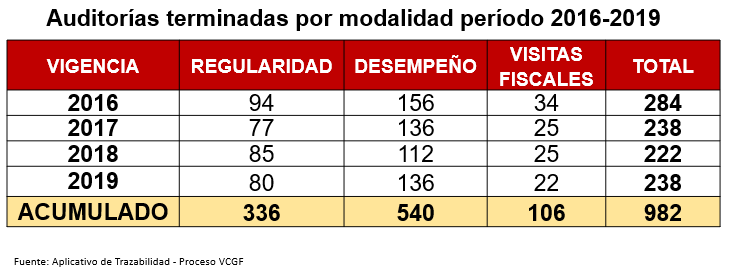 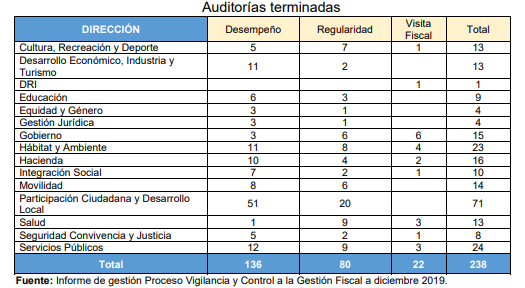 Hallazgos de Auditoría Vigilancia y control a la Gestión Fiscal Como resultado del cumplimiento de los Planes de Auditoría Distrital (PAD) la cuantía de hallazgos fiscales para el período 2016-2019 ascendió a $2.1 billones de pesos, discriminados por vigencia como se muestra a continuación: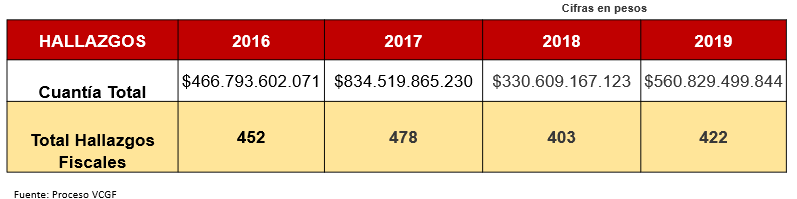 Beneficios del Control Fiscal:Los beneficios del control fiscal han registrado un aporte significativo en Objetivo 1. “Fortalecer la vigilancia y control a la gestión fiscal desde los resultados y el impacto”, y de igual forma sustenta la formulación del proyecto, toda vez que los resultados fueron: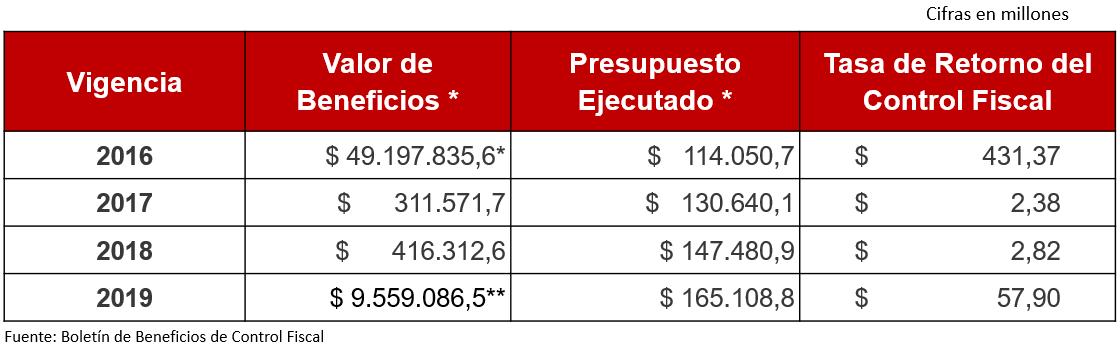 *incorporación de 38.141 predios de uso público que se encontraban reflejados en Notas a los Estados Contables, efectuada con base en el avalúo del Sistema Integrado de Información Catastral - SIIC de la Unidad Administrativa Especial de Catastro Distrital UAECD y reflejada en el incremento de la Cuenta que figuraba con $8.467.322 millones y pasó a $57.718.596 millones**Incorporación en la contabilidad de más de 38.000 predios que no reportaban valor, con base en el avalúo del Sistema Integrado de Información Catastral – SIIC, reflejando un incremento en el valor de los activos en los estados financieros del Departamento Administrativo de la Defensoría del Espacio Público – DADEP, que ascendió a $8.801.486,9.Información de soporte: Plan Estratégico Institucional, Objetivo Corporativo 1 – Fortalecer la Vigilancia y Control a la Gestión Fiscal desde los Resultados y el Impacto, Estrategia 1.1. Orientar el Ejercicio de la vigilancia y control fiscal a resultados efectivos que contribuyan al mejoramiento de la calidad de vida de los Ciudadanos.Plan Anual de Auditoria Distrital – PAD vigencia 2020.Ley 42 de 1992: La función de control fiscal, se constituirá como el instrumento idóneo para garantizar el cabal cumplimiento de los objetivos constitucionalmente previstos para las finanzas del Estado y para el logro de los fines señalados en el Plan de Desarrollo Distrital; tal como lo establecen los artículos 12 y 13. En la Resolución Reglamentaria N°.008 del 31 de marzo de 2020, de la Contraloría de Bogotá D.C., en la cual agrupó los sectores, clasificó y asignó los sujetos de vigilancia y control a la gestión fiscal a las Direcciones Sectoriales de Fiscalización de la Entidad.Indicador de producto: 	Necesidades de personal cubiertas 	* 100 	Necesidades de personal realizadas por los directoresSectoriales de Fiscalización Meta de producto (2020):   	90% de las necesidades de personal cubiertas.1.1.3 Causas que generan el problema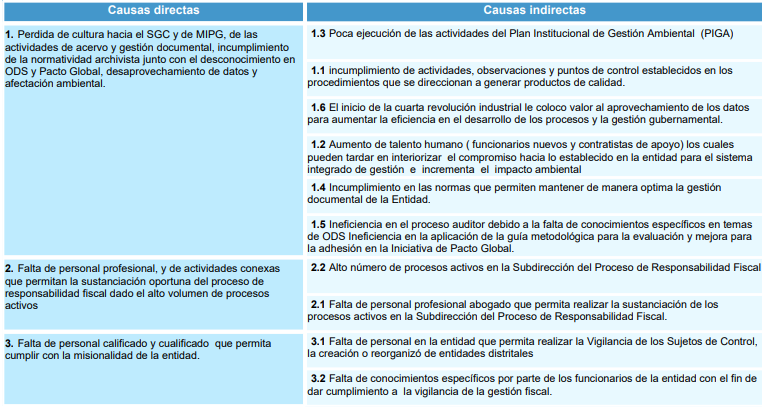 1.1.4 Efectos generados por el problema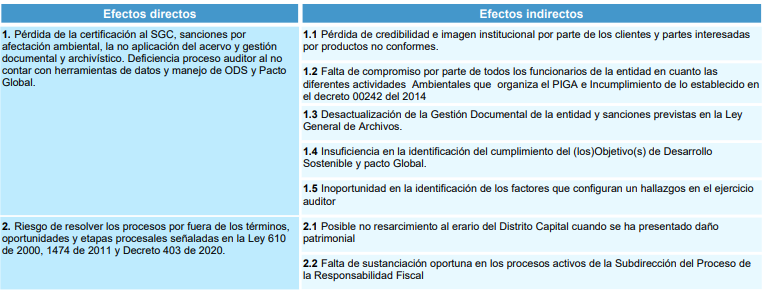 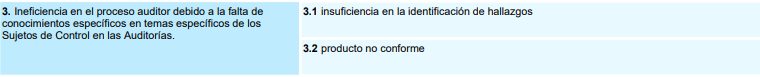 1.1.5 Identificación de los participantes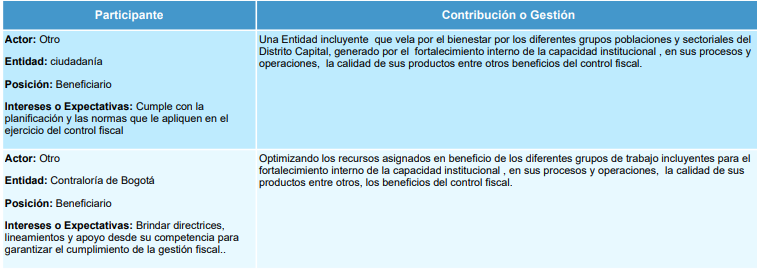 Es necesario promover la adecuada formulación e implementación de políticas de gestión y desempeño, ámbito en el cual los funcionarios, funcionarias y contratistas que cumplen un rol fundamental, orientado a mejorar la gestión institucional y la satisfacción de los clientes y partes interesadas.Adicionalmente, hay que considerar a los proveedores, quienes tienen el interés de participar en los procesos de contratación para prestar los diferentes bienes y servicios requeridos para el buen funcionamiento administrativo.Durante la ejecución del proyecto es necesaria la interacción y articulación con los todos los participantes para garantizar el logro de lospropósitos institucionales.De igual forma existe un interés de los ciudadanos y ciudadanas que demandan servicios y productos entre ellos el Concejo de Bogotá, y la población con PQR entre otros.Los entes certificadores y organismos líderes de cada una de las políticas del Modelo Integrado de Planeación y Gestión y los medios de comunicación son aliados estratégicos al impartir lineamientos, directrices y plantear sus necesidades, que de una u otra manera aportan al buen desempeño de la gestión institucional.1.1.6 Población objetivoTipo de población: PersonasNúmero: 1.022Género: Masculino: 518 – Femenino: 504Fuente de la información: Dirección de Talento Humano de la Contraloría de Bogotá D.C.Para la formulación del proyecto se tuvo en cuenta los aportes de la Secretaría Distrital de Planeación – SDP y la Secretaría Distrital de la Mujer - SDM, referente a la incorporación del enfoque poblacional-diferencial.2.   JustificaciónCon el propósito de fortalecer la función de vigilancia a la gestión fiscal, para que se convierta en herramienta fundamental en el proceso de mejoramiento continuo de la administración pública.Tomando como base fundamental que el proyecto a desarrollar estará orientado al Fortalecimiento del Sistema Integrado de Gestión, MIPG y la capacidad institucional de la Contraloría de Bogotá, se definió siete estrategias dentro de las cuales se encuentran las siguientes: META 1Desarrollar y ejecutar estrategias para fortalecer el Sistema Integrado de Gestión – SIG, MIPG en la Contraloría de Bogotá D.C.La Contraloría de Bogotá D.C. consciente de la importancia del Sistema de Gestión de Calidad, como una herramienta de gestión, implementó y certificó su sistema en el año 2003, bajo la Norma Técnica de Calidad NTC ISO 9001 en la versión 2000, en el año 2015 bajo la versión 2008 y en el año 2018 bajo la versión 2015.El Sistema de Gestión de Calidad ha brindado a la Contraloría de Bogotá, D.C., la posibilidad de estructurar internamente todos sus procesos y la información que produce, además ha sido una herramienta de gestión sistemática y transparente que permite dirigir y evaluar el desempeño institucional, en términos de calidad y satisfacción social en la prestación de los servicios en cumplimiento de los requisitos señalados, así como ha promovido mecanismos para la puesta en marcha de herramientas de actualización, fortalecimiento y mejora del Sistema Integrado de Gestión – SIG.En este sentido la entidad prioriza la necesidad de mantener los niveles de calidad en los procedimientos internos de la entidad, con el fin de dar cumplimiento al Plan Estratégico Institucional, en su objetivo corporativo No.3. – “Optimizar la gestión de la Entidad hacia el mejoramiento continuo”, para cumplir su misión con altos estándares de calidad, estrategia No. 3.1.  Fortalecer el Sistema Integrado de Gestión – SIG a partir de la optimización de los procesos y la adecuada administración de los riesgos, teniendo como eje de acción el efectivo cumplimiento misional de la Entidad.Si bien los sistemas se gestionan de manera independiente, hay elementos comunes que pueden ser administrados de forma integrada, lo cual representa, entre otros, los siguientes beneficios:Desde el punto de vista estratégico: permite la alineación de la planeación institucional con la naturaleza, funciones y competencias de las entidades y organismos distritales.Desde el punto de vista de gestión: posibilita la articulación de los procesos para potenciar los resultados de la gestión institucional.Desde el punto de vista de eficiencia: conlleva la disminución de tiempos y de costos en la ejecución de las actividades.Desde el punto de vista operativo: permite que en la ejecución de actividades se consideren diferentes riesgos asociados a la gestión.Contar con un sistema integrado de gestión permite que los esfuerzos aunados, sistemáticos e inteligentes se orienten a la satisfacción de los distintos usuarios y partes interesadas. Actualmente, la Contraloría de Bogotá D.C., desarrolla su misión y objetivos a través de once (11) procesos, clasificados en: Estratégicos, Misionales, de Apoyo y de Evaluación; los cuales permiten ejecutar de manera articulada y eficiente sus funciones, en búsqueda de la satisfacción de las necesidades de los clientes y el logro de los objetivos institucionales.Estos procesos son gestionados a través del ciclo PHVA, teniendo como punto de partida el Plan Estratégico Institucional, documento que consolida las intenciones globales y la orientación estratégica de la Entidad durante el cuatrienio de gestión del Contralor y el cual es materializado a través de los diferentes planes, programas y proyectos de la Entidad.Con respecto a lo establecido en el decreto 1499 de 2017, el Modelo Integrado de Planeación y Gestión - MIPG surge la integración de los Sistemas de Desarrollo Administrativo y de Gestión de la Calidad en un solo Sistema de Gestión, y de la articulación de este con el Sistema de Control Interno. Lo anterior le generara a la entidad una herramienta idónea para el fortalecimiento del control interno, enfocado a la correcta implementación de las líneas de defensas, lo que busca garantizar que el desarrollo de las diferentes actividades se realicen implementando los controles establecidos tanto a nivel interno como externo, lo que genera la disminución de riesgos en el logro de los objetivos y una guía para el mejoramiento del SIG  en la entidad.META 2Implementar los programas ambientales establecidos en el Plan Institucional de Gestión Ambientales PIGA La implementación de los programas ambientales establecidos en el Plan Institucional de Gestión Ambiental PIGA 2020 - 2024 permiten desarrollar la política ambiental de la Entidad que va dirigida a controlar y disminuir los impactos ambientales ocasionados durante el desarrollo de sus actividades y a cumplir con la normativa establecida, en especial con el Acuerdo 9 de 1990 del Concejo de Bogotá D.C., Art. 8, donde se establece que anualmente se le debe asignar al PIGA entre el 0.5% y 3% del presupuesto de inversión de la entidad, con destinación especial para programas y proyectos de Prevención Ambiental y en cumplimiento a la Resolución 00242 de 2014 expedida por la Secretaria Distrital de Ambiente ; por lo tanto se hace necesario incluir una meta que permita el cumplimiento de los programas de Gestión Ambiental de la Entidad.La inclusión de esta meta permite dar continuidad a las actividades programadas para cumplir con el PIGA 2016-2020.META 3Organización de los fondos documentales del Archivo Central de la Contraloría de Bogotá (identificación, organización clasificación y depuración) Con el propósito de fortalecer el proceso de gestión documental y archivos de la entidad, para que se convierta en una herramienta fundamental en el proceso de mejoramiento continuo de la administración pública distrital, contando con que el  proyecto a desarrollar que estará orientado al Fortalecimiento del Sistema Integrado de Gestión y la capacidad institucional de la Contraloría de Bogotá, que involucra la producción documental de todas las Dependencias que prevé el Acuerdo Distrital No. 519 de 2012, y teniendo en cuenta los avances desarrollados en la materia al interior de la entidad, se han contemplado las siguientes acciones a desarrollar:Actualizar las Tablas de Retención Documental adoptadas en 2015 (Resolución Reglamentaria N° 065 del 03-Dic-2015); de acuerdo a la nueva estructura orgánica fijada mediante el Acuerdo 658, la actualización de los procedimientos del Sistema Integrado de Gestión y los documentos generados en soporte electrónico, para lo cual requiere de personal calificado de acuerdo con la Ley 1409 de 2010, la cual reglamenta el ejercicio profesional de la archivística.Ajuste y elaboración de las Tablas de Valoración Documental para su convalidación ante el Consejo Distrital de Archivos, la cual deberá ser aplicada a los documentos que se encuentran en el Archivo Central de la Contraloría de Bogotá D.C., aplicando el procedimiento de organización y transferencias documentales de la entidad (clasificación, ordenación, descripción y transferencia), para lo cual se requiere la contratación de personal calificado (Ley 1409 de 2010, la cual reglamenta el ejercicio profesional de la archivística)Organización del fondo documental acumulado del Archivo Central de acuerdo con las Tabla de Retención Documental y Tabla de Valoración Documental, toda vez que fue creada en el año 1929 y desde entonces la entidad ha conformado su acervo documental con información de carácter administrativo, técnico, contable, legal, financiero e histórico para la entidad y/o el distrito. No obstante, en años anteriores la entidad organizado, depurado y transferido documentación al Archivo de Bogotá.Organización de los Archivos de Gestión de acuerdo con las Tabla de Retención Documental para lograr el cumplimiento de los cronogramas e transferencias primarias de acuerdo a la normatividad vigente.Elaborar e implementar el Sistema de Conservación de Documentos – SIC, para mantener en adecuadas condiciones la documentación tanto física y electrónica vital para la entidad y el distrito, donde se contemplas planes de emergencia que permitan acceder a la información importante de la entidad en caso de una posible catástrofe o perdida de documentación. Para lo cual se requiere la contratación de personal calificado especializado, profesional y técnico (Ley 1409 de 2010, la cual reglamenta el ejercicio profesional de la archivística).Elaborar el modelo de Requisitos Técnicos Funcionales, tablas de control de acceso y esquema de metadatos para el Sistema de Gestión de Documentos Electrónicos de Archivo.Desarrollar y actualizar los demás instrumentos archivísticos y las actividades que a forman parte del Programa de Gestión Documental.  Dar continuidad a las demás actividades establecidas en el Programa de Gestión Documental – PGD y Plan Institucional de Archivos – PINAR, los cuales incluyen desarrollo, actualización de otros instrumentos archivísticos y el tratamiento del 100% de los documentos recibidos y producidos a través de sus 8 procesos:Planeación Estratégica y DocumentalProducciónGestión y TrámiteOrganizaciónTransferenciasDisposición de DocumentosPreservación a Largo PlazoValoraciónPara esto se requiere la contratación de personal calificado especializado, profesional y técnico (Ley 1409 de 2010, reglamenta el ejercicio profesional de la archivística).Estas acciones tienen como propósito fortalecer la gestión documental de la entidad, como herramienta fundamental el beneficio administrativo de la entidad y el mejoramiento continuo de la administración pública distrital. Lo que conlleva formación y trasferencia de conocimiento, aplicación de normatividad vigente en gestión documental e instrumentos archivísticos.META 4 Desarrollar y Ejecutar Estrategia para incorporar los ODS en el ejercicio del Control Fiscal.Se justifica en la necesidad de resolver el problema de falta de sensibilización y aprehensión de la Agenda 2030 y que el control social se aplique de forma efectiva, en procura de tomar medidas para poner fin a la pobreza, proteger el planeta y garantizar que todas las personas gocen de paz y prosperidad;  conllevan un espíritu de colaboración y pragmatismo para elegir las mejores opciones con el fin de mejorar la vida, de manera sostenible, para las generaciones futuras;  proporcionan orientaciones y metas claras para su adopción por todos los países en conformidad con sus propias prioridades y los desafíos ambientales del mundo en general y desarrollan una agenda inclusiva que aborda las causas fundamentales de la pobreza y nos unen para lograr un cambio positivo en beneficio de las personas y el planeta, la Contraloría de Bogotá, D.C., determinó como prioritario, atender la necesidad de adoptar la Agenda 2030, ser garantes para su cumplimiento y ejercer el control fiscal para apoyar el logro de este compromiso de carácter universal de cara a una necesidad de sostenibilidad y desarrollo que requiere el Distrito Capital y el País.Por tanto, la entidad no es ajena a un compromiso que es de todos, dentro de sus funciones, está la evaluación del cumplimiento de política pública y la adecuada aplicación de los recursos; por tanto, se espera aportar en procura de sensibilizar y propender por mayor compromiso frente al cumplimiento de la Agenda 2030 por parte de todos los grupos de interés y cumplir con los compromisos adquiridos en el proceso de adhesión a Pacto Global.Dentro de las funciones está mejorar la gestión de la entidad en procura de fortalecer el ejercicio del control fiscal, se prevé, bajo la implementación de la Estrategia para incorporar los Objetivos de Desarrollo Sostenible – ODS en la Contraloría de Bogotá, D.C, cumplir con los lineamientos de alta dirección para la vigencia 2019, vincular a los actores involucrados, entre los que se cuentan: funcionarios de la entidad, administración distrital y grupos de interés en general y desarrollar acciones propias.META 5 Desarrollar y Ejecutar Estrategia BIG DATA.La Constitución Política de Colombia establece que la Contraloría de Bogotá, D.C. es una entidad de control fiscal que vigila la gestión fiscal de la Administración Distrital y de los particulares que manejan fondos o bienes públicos, en las distintas etapas de recaudo o adquisición, conservación, enajenación, gasto, inversión y disposición, con el propósito de determinar si las diferentes operaciones, transacciones y acciones jurídicas, financieras y materiales en las que se traduce la gestión fiscal se cumplieron de acuerdo con las normas prescritas por las autoridades competentes, los principios de contabilidad universalmente aceptados o señalados por el Contador General, los criterios de eficiencia y eficacia aplicables a las entidades que administran recursos públicos y finalmente lo más relevante, que los recursos públicos logren generar el impacto y los resultados propuestos en los  planes de desarrollo, sus programas y sus proyectos como instrumento que busca lograr los fines esenciales del estado como propósito supremo de los gobiernos al servicio de los ciudadanos.La Contraloría de Bogotá D.C., de acuerdo a la normatividad se establece como un organismo de carácter técnico, dotado de autonomía administrativa y presupuestal, siendo la segunda entidad de Control Fiscal de mayor importancia del País. Con el fin de fortalecer la Vigilancia y Control a la Gestión Fiscal desde los Resultados y el Impacto, el mencionado Plan estableció el Objetivo Corporativo 1, en el cual se formuló la Estrategia 1.1. Orientar el Ejercicio de la vigilancia y control fiscal a resultados efectivos que contribuyan al mejoramiento de la calidad de vida de los Ciudadanos.El propósito del Proceso de Vigilancia y Control a la Gestión Fiscal –PVCGF, es evaluar la gestión fiscal en los 95 sujetos de vigilancia y control fiscal, competencia de la Contraloría de Bogotá, mediante auditorías de regularidad, desempeño y visitas de control fiscal, para lo cual planifica el cumplimiento de sus objetivos y metas a través del Plan de Auditoría Distrital – PAD, a partir del conocimiento del sector, los temas de impacto y las particularidades del sujeto de vigilancia y control fiscal a auditar.Para la realización de las auditorías programadas en el PAD, las Direcciones Sectoriales de Fiscalización deben contar con insumos que les permitan lograr una mayor focalización del proceso auditor, uno de estos insumos es el análisis y aprovechamiento de los datos para la generación de valor social y control de los bienes públicos para brindar respuestas efectivas y útiles frente a las necesidades sociales. Situación evidenciada en la realización de la auditoría realizada a la Secretaría de Integración Social en su programa de “Bogotá te nutre” y “Envejecimiento digno, activo y feliz”, en donde se solicitaron las bases de datos de los beneficiarios del programa, requisitos, entre otras y realizado un cruce básico de información con herramientas de ofimática no especializadas en el análisis de datos, se encontró que: Manejo de la información en base de datos, esto da alguna certeza sobre el inventario de los beneficiados de los programas.Verificación de reportes de personas que no pueden estar como beneficiarios, por ejemplo, personas fallecidas, validado fechas de entrada al beneficio, fechas de atención y fecha de fallecimiento.Validación de beneficiarios que pueden encontrarse en varios programas, esto no debería presentarse en razón a que los individuos sólo pueden contar con un beneficio.Para la Entidad Fiscalizadora se le facilita la observancia de errores en los procedimientos y en la operación en la aplicación de las ayudas a los beneficiarios.Como resultado de estas validaciones de esta información se pudieron configurar HALLAZGOS por beneficiarios que no pertenecen al programa, por beneficiarios que reciben doble beneficio y por beneficiarios fallecidos.Esto puede permitir el mejoramiento de la gestión del sujeto auditado y una asignación óptima del recurso público, fin último de las entidades fiscalizadoras…”META 6 Apoyar 100 porciento los Procesos de Responsabilidad Fiscal activos en su sustanciación de conformidad con la Ley vigente, y las actividades conexas, para minimizar las prescripciones.La Contraloría de Bogotá D.C, tiene dentro de sus objetivos misionales el trámite de los procesos de responsabilidad fiscal, en virtud del cual se busca resarcir el daño al erario público producido con ocasión a la deficiente gestión fiscal realizada por parte de los sujetos pasivos de la acción fiscal, en los términos señalados en la Leyes 610 de 2000 y 1474 de 2011.El Proceso de Responsabilidad Fiscal y Jurisdicción Coactiva, se desarrolla a través de las dependencias de la Dirección de Responsabilidad Fiscal y Jurisdicción Coactiva, Subdirección del Proceso de Responsabilidad Fiscal y Subdirección de Jurisdicción Coactiva. Los resultados de su eficiente gestión se evidencian durante el período 2016 a 31 de diciembre de 2019, a través de:Incremento del valor recaudado en los beneficios de control fiscal a través del cobro persuasivo, el cual se hace en el trámite del proceso de responsabilidad fiscal en las dependencias de la Dirección y Subdirección del Proceso de Responsabilidad Fiscal y del cobro coactivo, en la Subdirección de Jurisdicción Coactiva.    En la vigencia 2016, los beneficios de control fiscal correspondieron a: $4.429.059.489,23; en el 2017, a: $18.214.762.737; en el 2018, fueron por valor de: $13.374.663.266,91, no obstante que disminuyó el valor total de beneficios del proceso misional, en el cobro persuasivo, es decir, el que se recauda en el trámite del proceso de responsabilidad fiscal, su valor aumentó con respecto al de la vigencia anterior, toda vez que, de $1.991.874.063,36 que ingresaron en la vigencia 2017, se pasó a un recaudo de $8.443.044.809,12 en la vigencia 2018 y en la vigencia 2019, con corte a 30 de junio, va por un valor de: $19.134.711.735,92, para un total de $55.153.197.229,06. Como se observa, han ido en incremento, lo cual evidencia a grandes luces la mejora continua y efectividad del proceso de responsabilidad fiscal y de cobro coactivo, en el ejercicio de la función pública del “Control a la Gestión Fiscal” de los recursos públicos del Distrito Capital. Aumento de las decisiones de fondo proferidas en los procesos de responsabilidad fiscal durante cada vigencia, las cuales se realizan en virtud del trámite del proceso de responsabilidad fiscal con ocasión de los artículos 47, 48, 53, y 54 de la Ley 610 de 2000 y 111 de la Ley 1474 de 2011, es decir, auto de archivo, auto de imputación de responsabilidad fiscal, fallo con responsabilidad fiscal, fallo sin responsabilidad fiscal y auto de cesación de la acción fiscal por pago, respectivamente, tal como se muestra en el siguiente cuadro: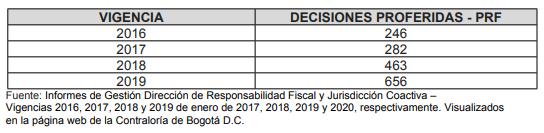 Se observa un importante aumento vigencia a vigencia en la producción de decisiones de fondo, denotando el mejoramiento en el impulso procesal oportuno lo cual conlleva a que, en el proceso misional, cada vez más se tome la decisión de fondo que en derecho corresponda sin tener que llegar a los términos máximos del proceso, cual es 5 años desde la fecha del auto de apertura. En relación con la ocurrencia del fenómeno jurídico de la prescripción de los procesos de responsabilidad fiscal activos en la Contraloría de Bogotá D.C., durante el período 2016 a 2019, es preciso indicar, que éste se ha presentado en forma mínima, y a lo largo del período en estudio se ha mantenido así, toda vez que, de un total de activos en promedio por vigencia de 1308 procesos, no alcanza a ser el 2 % en promedio, del total de procesos activos de responsabilidad fiscal, ya que en algunas vigencias no alcanza ni al 1%.Justificación Legal El artículo 9 de la Ley 610 de 2000 señala: “Caducidad y Prescripción. La acción fiscal caducará si transcurridos cinco (5) años desde la ocurrencia del hecho generador del daño al patrimonio público, no se ha proferido auto de apertura del proceso de responsabilidad fiscal. Este término empezará a contarse para los hechos o actos instantáneos desde el día de su realización, y para los complejos, de tracto sucesivo, de carácter permanente o continuado desde el del último hecho o acto. La responsabilidad fiscal prescribirá en cinco (5) años, contados a partir del auto de apertura del proceso de responsabilidad fiscal, si dentro de dicho término no se ha dictado providencia en firme que la declare. El vencimiento de los términos establecidos en el presente artículo no impedirá que cuando se trate de hechos punibles, se pueda obtener la reparación de la totalidad del detrimento y demás perjuicios que haya sufrido la administración, a través de la acción civil en el proceso penal, que podrá ser ejercida por la contraloría correspondiente o por la respectiva entidad pública.” Significa lo anterior que los procesos deben culminar antes de los cinco años que determina la ley como término de prescripción a fin que no se origine el fenómeno jurídico. Ahora bien, más del 90% de los procesos, se encuentran en etapa probatoria, lo que hace imperativo la total dedicación de los servidores públicos que hacen parte de la Dirección de Responsabilidad Fiscal y Jurisdicción Coactiva que cumplen con la labor de sustanciación de procesos de responsabilidad fiscal, al recaudo y valoración de las pruebas para decidir lo que en derecho corresponda conforme lo preceptuado por la referida Ley 610 de 2000. En conclusión y de conformidad con los numerales 1, 3, 6, 9, 10, 11, 12, 13, y 17, del artículo 49 del Acuerdo 658 de 2016 del Concejo de Bogotá D.C., por el cual se dictan normas sobre organización y funcionamiento de la Contraloría de Bogotá D.C., corresponde a la Dirección de Responsabilidad Fiscal y Jurisdicción Coactiva entre otros: “Definir las políticas e impartir directrices generales sobre indagaciones preliminares, procesos de responsabilidad fiscal y jurisdicción coactiva que debe desarrollar la Contraloría de Bogotá D.C”. Igualmente, “Dirigir los procesos de responsabilidad fiscal y jurisdicción coactiva a que haya lugar como producto del ejercicio de la vigilancia y control a la gestión fiscal”, “Adoptar de acuerdo con lo dispuesto por el Contralor de Bogotá, D.C., los planes y los programas de indagaciones preliminares, procesos de responsabilidad fiscal y jurisdicción coactiva que deban y corresponda adelantarse directamente o por las Subdirecciones a su cargo.” “Iniciar los procesos de responsabilidad fiscal, coordinar la asignación de funciones de indagación o atención de los procesos de responsabilidad fiscal y jurisdicción coactiva y comisionar a los funcionarios competentes para la práctica de pruebas”, “Orientar y dirigir las actuaciones en los procesos de responsabilidad fiscal y jurisdicción coactiva”, “Ordenar las medidas cautelares o culminar las mismas cuando ellas sean procedentes acorde con la normatividad vigente sobre la materia”, “Adelantar, conforme a las competencias que se establezcan, los procesos de responsabilidad fiscal y de jurisdicción coactiva”, “Adelantar la segunda instancia en las etapas que corresponda dentro de los procesos de responsabilidad fiscal o jurisdicción coactiva, cuando no fuere obligatoria dicha segunda instancia en cabeza del Contralor de Bogotá, D. C., cuya primera instancia haya sido surtida por la Subdirección del Proceso de Responsabilidad Fiscal y la Subdirección de Jurisdicción Coactiva, según el caso” y “Coordinar con las dependencias competentes de la Contraloría de Bogotá, D.C., cuando se obtengan hallazgos de las auditorías que así lo ameriten, o se verifiquen violación a los presupuestos normativos, el adelanto de las actuaciones preliminares relacionadas con la responsabilidad fiscal hasta la etapa de apertura del proceso de responsabilidad fiscal; sin perjuicio que la Dirección o la Subdirección del Proceso de Responsabilidad Fiscal puedan efectuar directamente tales actuaciones”. Por lo expuesto, se requiere incrementar y/o mantener como mínimo el número de abogados contratistas actual, para apoyar la sustanciación oportuna en todos los Procesos de Responsabilidad Fiscal de la Dirección de Responsabilidad Fiscal y Jurisdicción Coactiva – Subdirección del Procesos de Responsabilidad Fiscal, a efecto de evitar la inactividad procesal y con ello la prescripción en la medida de las posibilidades legales y procesales. Teniendo en cuenta que la Entidad, evaluó la pertinencia de continuar la ejecución en la vigencia 2020 de la Meta Apoyar 100 porciento los Procesos de Responsabilidad Fiscal activos en su sustanciación de conformidad con la Ley vigente, y las actividades conexas, para minimizar las prescripciones”, dado que se requiere de carácter urgente la suscripción de contratos de prestación de servicios, con el fin de evitar el fenómeno jurídico de la prescripción y la caducidad de la acción fiscal contemplados en la Ley 610 del 2000 y el Decreto 403 de 2020.Siendo importante para la Contraloría de Bogotá D.C., llevar a buen término el Plan de Acción fijado en la presente vigencia, para el desarrollo de la Meta Apoyar 100 porciento los Procesos de Responsabilidad Fiscal activos en su sustanciación de conformidad con la Ley vigente, y las actividades conexas, para minimizar las prescripciones contar con perfiles idóneos para el desarrollo de las actividades propias del proceso y conexas del mismo, siendo necesario contar con Profesionales en Derecho, Personas Jurídica en Derecho, técnicos afines al derecho y judicantes de derecho que haya cursado y aprobado todas las materias y consultorios jurídicos, con conocimiento y manejo de mecanismos de responsabilidad fiscal.Lo anterior se justifica en la necesidad de que se vincule personal que apoyen a los abogados en las funciones de Responsabilidad Fiscal en la ejecución de las actividades, efectuar notificaciones, proyectar actos de trámite y revisar la construcción de expedientes y acopiar los referentes de decisión para alimentar RELCO. META 7Apoyar el Proceso de Vigilancia y Control a la Gestión Fiscal.La Constitución Política de Colombia establece que la Contraloría de Bogotá, D.C. es una entidad de control fiscal que vigila la gestión fiscal de la Administración Distrital y de los particulares que manejan fondos o bienes públicos, en las distintas etapas de recaudo o adquisición, conservación, enajenación, gasto, inversión y disposición, con el propósito de determinar si las diferentes operaciones, transacciones y acciones jurídicas, financieras y materiales en las que se traduce la gestión fiscal se cumplieron de acuerdo con las normas prescritas por las autoridades competentes, los principios de contabilidad universalmente aceptados o señalados por el Contador General, los criterios de eficiencia y eficacia aplicables a las entidades que administran recursos públicos y finalmente lo más relevante, que los recursos públicos logren generar el impacto y los resultados propuestos en los  planes de desarrollo, sus programas y sus proyectos como instrumento que busca lograr los fines esenciales del estado como propósito supremo de los gobiernos al servicio de los ciudadanos.La Contraloría de Bogotá D.C., de acuerdo a la normatividad se establece como un organismo de carácter técnico, dotado de autonomía administrativa y presupuestal, siendo la segunda entidad de Control Fiscal de mayor importancia del País. En cumplimiento de su Misión: “La Contraloría de Bogotá, D.C., es la entidad que vigila la gestión fiscal de la Administración Distrital y de los particulares que manejan fondos o bienes públicos, en aras del mejoramiento de la calidad de vida de los ciudadanos del Distrito Capital”, la entidad tiene establecido tres (3) procesos misionales: Vigilancia y Control a la Gestión Fiscal; Estudios de Economía y Política Pública y de Responsabilidad Fiscal y Jurisdicción Coactiva, a través de los cuales se genera valor agregado a los productos y servicios que como objeto social, la Contraloría de Bogotá, D.C., dirige a sus clientes (Concejo y Ciudadanía) para satisfacer sus necesidades y expectativas. Con fundamento en lo establecido en artículo 129 de la Ley 1474 de 2011, “Estatuto Anticorrupción” y enmarcados en los requisitos del Sistema Integrado de Gestión – SIG y el Modelo Estándar de Control Interno – MECI, la Contraloría de Bogotá D.C., formuló el Plan Estratégico Institucional 2016 – 2020 – “UNA CONTRALORÍA ALIADA CON BOGOTÁ”, el cual fue publicado el 30 de agosto del 2016.  Con el fin de fortalecer la Vigilancia y Control a la Gestión Fiscal desde los Resultados y el Impacto, el mencionado Plan estableció el Objetivo Corporativo 1, en el cual se formuló la Estrategia 1.1. Orientar el Ejercicio de la Vigilancia y Control Fiscal a resultados efectivos que contribuyan al mejoramiento de la calidad de vida de los Ciudadanos.El propósito del Proceso de Vigilancia y Control a la Gestión Fiscal –PVCGF, es evaluar la gestión fiscal en los 95 sujetos de vigilancia y control fiscal, competencia de la Contraloría de Bogotá, mediante auditorías de regularidad, desempeño y visitas de control fiscal, para lo cual planifica el cumplimiento de sus objetivos y metas a través del Plan de Auditoría Distrital – PAD, a partir del conocimiento del sector, los temas de impacto y las particularidades del sujeto de vigilancia y control fiscal a auditar.Para el ejercicio anterior, mediante la Resolución Reglamentaria 023 de 17 de junio de 2019, la Contraloría de Bogotá D.C. agrupó los sectores, clasificó y asignó los sujetos de vigilancia y control a la gestión fiscal a las Direcciones Sectoriales de Fiscalización de la Entidad.A continuación, se presenta el número de sujetos de vigilancia y control a la gestión fiscal por cada Dirección Sectorial.El proceso auditor comprende fases de Auditoría a desarrollar, entre las cuales se encuentran:Teniendo en cuenta que las actividades anteriormente mencionadas demanda tiempo del talento humano, las Direcciones Sectoriales de Fiscalización requieren profesionales que apoyen el Proceso de Vigilancia y Control a la Gestión Fiscal en la ejecución de las auditorías programadas en el Plan de Auditoría Distrital – PAD, y demás actuaciones fiscales que se realicen por parte de la Dirección Sectorial, con el fin de fortalecer el proceso auditor. Así mismo, para la realización de las auditorías programadas en el PAD, las Direcciones Sectoriales de Fiscalización deben contar con insumos que les permitan lograr una mayor focalización del proceso auditor, para lo cual la Subdirección de Análisis, Estadísticas e Indicadores tiene como una de sus funciones la de diseñar, desarrollar y ejecutar actividades de divulgación e información sobre los riesgos de tipo fiscal que presentan los sujetos de vigilancia y control fiscal.  Para lograr lo anterior se requiere contar con el acompañamiento de un profesional que apoye jurídicamente la identificación de riesgos en el análisis de la contratación del Distrito Capital, ayude al Observatorio de Contratación en la elaboración de informes periódicos sobre temas relacionados con la contratación pública y colabore en la estrategia de eventos relacionados con la divulgación e información sobre los riesgos de tipo fiscal y discusión de resultados sobre temas de impacto fiscal en el Distrito Capital; perfil con el que actualmente no cuenta la Subdirección de Análisis, Estadísticas e Indicadores. Por lo expuesto, se requiere en la medida de las posibilidades legales y administrativas, que se vincule personal de apoyo que cuente con título profesional establecido en el núcleo básico de conocimientos solicitado por la Subdirección de Análisis, Estadísticas e Indicadores.3.   Objetivos Fortalecer el SIG, MIPG mediante estrategias que permitan dar cumplimientos a lineamientos de Acervo y archivo documental, Aplicación ODS y PACTO GLOBAL y manejo de datos para el proceso auditor, así como la disminución de los impactos ambientales.Realizar la sustanciación de los Procesos activos de Responsabilidad Fiscal evitando la prescripción de los mismos.Apoyar el logro de la planificación del plan de auditoria vigente al proceso de Vigilancia y Control a la Gestión Fiscal.4.   Planteamiento selección de alternativasPara el cumplimiento de la misión institucional, se hace necesario a través de la implementación de estrategias, fortalecer la capacidad institucional y suplir las necesidades de acuerdo a las siguientes actividades: Desarrollar las actividades para fortalecer el Sistema Integrado de Gestión, el Modelo Integrado de Planeación y Gestión - MIPG, el Plan Institucional de Gestión Ambiental y la Gestión documental Institucional. Desarrollar las actividades para fortalecer el Proceso de Responsabilidad Fiscal y Jurisdicción Coactiva,  de conformidad con la Ley y para minimizar las prescripciones que adelanta la Contraloría de Bogotá D.C. Desarrollar las actividades para apoyar la ejecución del Plan de Auditoria Distrital del Proceso de Vigilancia y Control a la Gestión Fiscal, así como, contribuir con el ejercicio en actividades tendientes a la aplicación de la analítica de datos (BIG DATA), los Objetivos de Desarrollo Sostenible y la aplicación de la Metodología del Pacto Global. Con las anteriores actividades a desarrollar, se contribuirá al Fortalecimiento del Sistema Integrado de Gestión SIG y la Capacidad Institucional de la Contraloría de Bogotá D.C.5.   Análisis de riesgosLos riesgos que se pueden llegar a presentar y que afectan la ejecución del proyecto son: 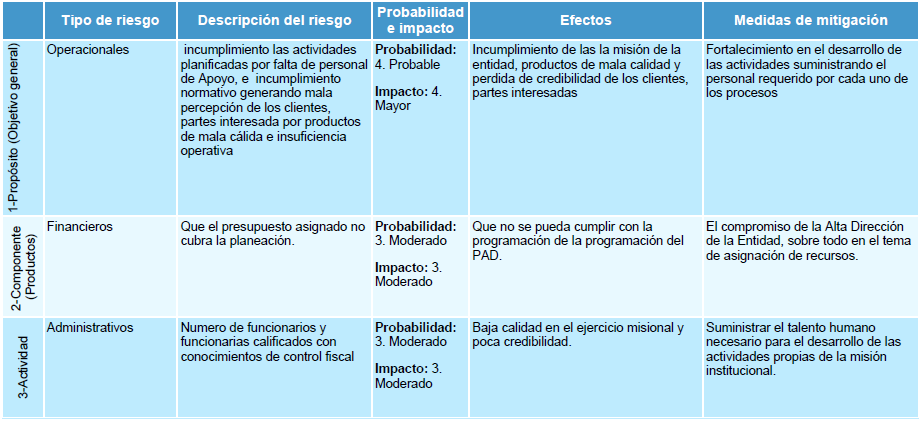 6.   Metas del proyecto:PROYECTO DE INVERSION 1195: FORTALECIMIENTO DEL SISTEMA INTEGRADO DE GESTION Y DE LA CAPACIDAD INSTITUCIONALSEGPLAN No.7627 - MGA WEB No. 269332. SUIFP TERRITORIO No.20201100100337.   Balance socialA este proyecto no aplica el Balance Social..8.   Financiamiento del Proyecto:NOMBRE PROYECTO DE INVERSIÓN: Fortalecimiento del sistema integrado de gestión y de MIPG y de la capacidad institucional. Bogotá.  -  CÓDIGO: SEGPLAN No.7627 - MGA WEB No. 269332. SUIFP TERRITORIO No.2020110010033.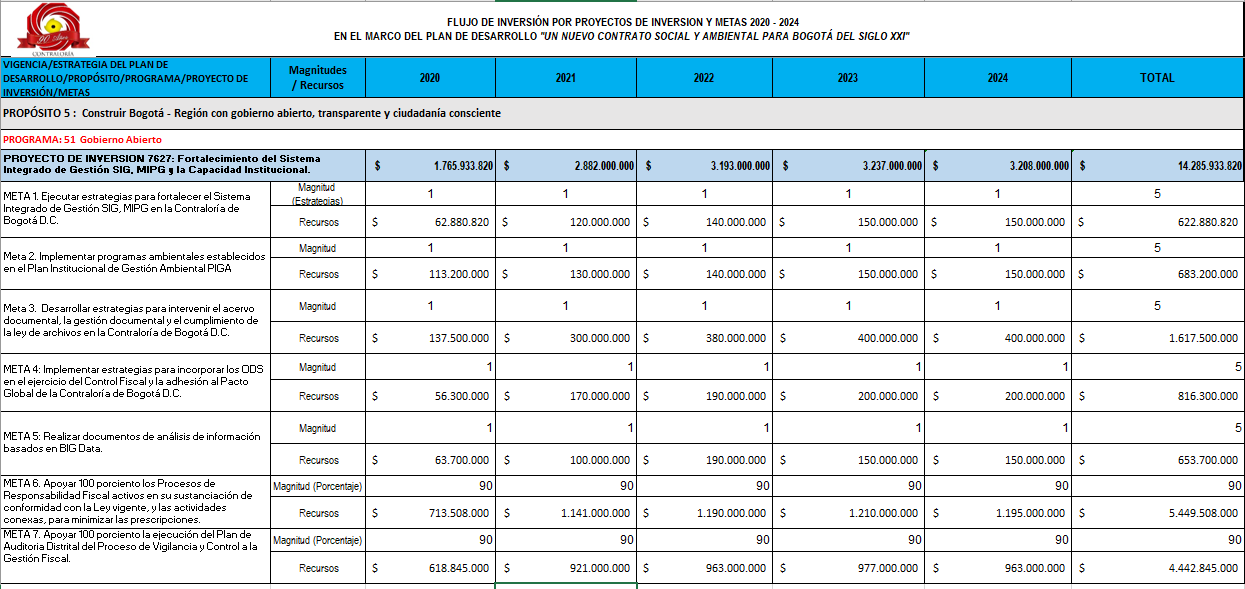 Resumen del Proyecto: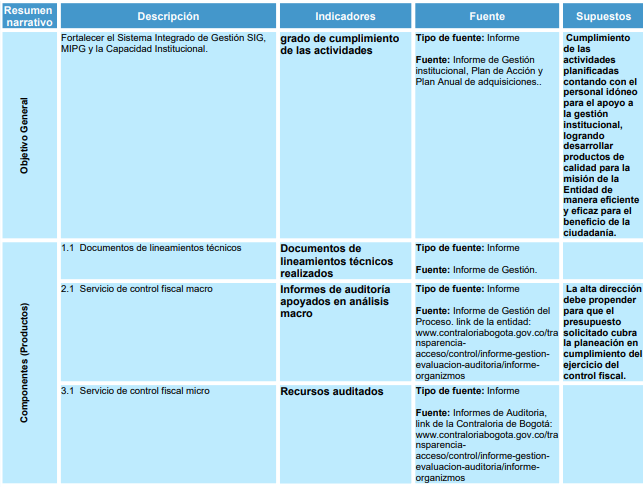 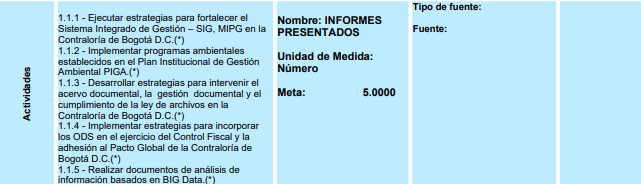 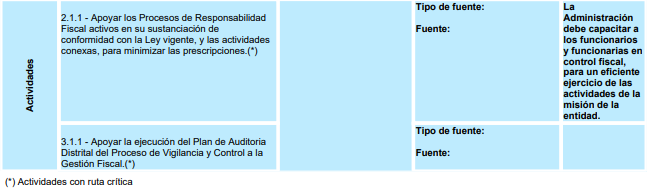 Otros aspectos del proyectoLas áreas o dependencias que deben intervenir para la correcta ejecución del proyecto son:Gerente Estratégico de los Proyectos de Inversión de la Contraloría de Bogotá, D.C.; Director Técnico de Planeación.Gerente del Proyecto de Inversión – Fortalecimiento del Sistema Integrado de Gestión, MIPG y de la Capacidad Institucional: el líder del proyecto es el Director Administrativo de la Dirección Administrativa y Financiera.Responsables de Metas de Proyectos de Inversión: funcionario del nivel directivo, responsable de la formulación, programación, ejecución y seguimiento de las metas del proyecto bajo su responsabilidad, tal como se describe en el siguiente cuadro: 11. Control de cambios.LINA RAQUEL RODRIGUEZ MEZADirectora Administrativa y Financiera.Pág.1.   Diagnóstico31.1 Identificación y descripción del problema41.1.1 Descripción de la situación existente con respecto al problema51.1.2 Magnitud actual del problema ±indicadores de referencia  61.1.3 Causas que generaron el problema201.1.4 Efectos generados por el problema201.1.5 Identificación de los participantes211.1.6 Población objetivo212.   Justificación223.   Objetivos 344.   Planteamiento selección de alternativas345.   Análisis de riesgos346.   Metas del proyecto357.   Balance social358.   Financiamiento del Proyecto369.   Resumen del Proyecto3710. Otros aspectos del proyecto3811.  Control de cambios39Decisiones20162017201820192020Imputaciones3143781015Fallos con101632343Fallos sin251425239Archivos20422932849852Totales27030246365669LocalizaciónLocalización específicaRegión: Bogotá D.C.Departamento: BogotáMunicipio: Bogotá D.C. Centro poblado: UrbanoLas sedes donde funcionan las diferentes dependencias de la Contraloría de Bogotá D.C.: Sede Edificio Lotería de Bogotá - Carrera 32ª N° 26 A 10 Sede Participación Ciudadana - Calle 27 B N° 32 A 45 Sede Escuela de Capacitación - Transversal 17 N° 45 D 41Sede Gran América - Calle 25 B N° 32 A 17 Sede Condominio -Carrera 6 N° 14 - 98 Pisos 5 y 6.Sede Bodega San Cayetano - Calle 46ª ·82-54 Bodega 12Dirección SectorialSujetos Asignados% ParticipaciónCultura, Recreación y Deporte77%Desarrollo Económico, Industria y Turismo44%Educación, Cultura, Recreación y Deporte33%Equidad y Género11%Gestión Jurídica11%Gobierno88%Hábitat y Ambiente1314%Hacienda55%Integración Social22%Movilidad66%Participación Ciudadana y Desarrollo Local2021%Salud1011%Seguridad Convivencia y Justicia22%Servicios Públicos1314%Total95100%ETAPAACTIVIDADESPLANEACIÓNAsignación de AuditoríaDefinir el alcance de la Auditoría (Marco o límite, periodo a auditar)Identificación de la Muestra (Equipo Auditor)Establecer el Programas de Auditoría (Auditor)Cronograma de la Auditoría (Subdirector o Gerente)PLANEACIÓNFactores a Evaluar:Planes, programas y proyectos, Gestión Contractual, Plan de Mejoramiento, Control Fiscal Interno, Gestión Presupuestal, Estados Contables y Gestión FinancieraPLANEACIÓNAnálisis de la información para el conocimiento del sujeto a auditar:SIVICOF, Cuenta anual y mensualPlan de MejoramientoFicha Técnica.Informe auditorías anteriores, visitas de control fiscal y pronunciamientosPágina Web del sujetoPlan de Desarrollo y/o plan estratégicoInformes de la Oficina de Control Interno o quien haga sus vecesMapa de RiesgosPlan de acciónOtras fuentes:Temas de impacto del SectorPeticiones, Quejas y ReclamosInformación Observatorio de Control FiscalInforme de Diagnóstico SectorialOtros documentos de interés para la auditoría.EJECUCIÓNCorresponde al Equipo Auditor realizar las Pruebas de auditoría, Técnicas de auditoría, criterios de economía, eficiencia, eficacia, equidad, impacto ambiental, Legalidad, Fenecimiento y Concepto sobre la calidad y eficiencia del control fiscal interno. Ejecución del Plan de TrabajoProgramas de AuditoríaDiseño y aplicación de pruebas de auditoríaPapeles de trabajoEvidencias de Observaciones de AuditoríaSituación vs criterio de auditoríaIncidencia Disciplinaria, Fiscal y/o PenalSeguimiento y Supervisión de la AuditoríaAvances parciales Informe por factorMesas TrabajoCalificación de la Gestión – Matriz de CGFINFORMEInforme preliminar; Respuesta de la entidad Resultados de la evaluación de la gestión fiscal, El fenecimiento y el concepto sobre la calidad y eficiencia del control fiscal interno. El informe de auditoría de regularidad deberá contener la calificación de la gestión fiscal, la opinión de los estados contables, el fenecimiento y el concepto sobre la calidad y eficiencia del control fiscal interno.SEGUIMIENTOPlan de mejoramiento, para solucionar de manera definitiva los hallazgos de auditoría determinados por el Organismo de Control, así como la verificación del grado de avance de las acciones ejecutadas y la efectividad de las mismas para subsanar las causas de los hallazgos. Proceso administrativo sancionatorio.El seguimiento debe realizarse sobre el 100% de las acciones que el sujeto debió haber implementado a la fecha de evaluación.Con el seguimiento se busca:a. 	Verificar el grado de cumplimiento de las acciones formuladas en el plan de mejoramiento,b.	Evaluar el impacto de las acciones implementadas para subsanar la situación que originó los hallazgos, c. 	Mejorar los niveles de eficacia, eficiencia y economía en la gestión del auditadod. 	Fortalecer el sistema de control interno de la entidad, en especial los controles orientados a proteger los recursos públicos.e. 	Constatar la efectividad de las decisiones adoptadas para corregir los hallazgos señalados en el informe de auditoría.f. 	Evaluar la pertinencia de aplicar el proceso administrativo sancionatorio, en caso de incumplimiento o inobservancia de las situaciones comunicadas por la Contraloría.Las metas identificadas para dar cumplimiento a los objetivos del proyecto son:META 1: Ejecutar estrategias para fortalecer el Sistema Integrado de Gestión SIG, MIPG en la Contraloría de Bogotá D.C.META 1: Ejecutar estrategias para fortalecer el Sistema Integrado de Gestión SIG, MIPG en la Contraloría de Bogotá D.C.META 2: Implementar programas ambientales establecidos en el Plan Institucional de Gestión Ambiental PIGA.META 2: Implementar programas ambientales establecidos en el Plan Institucional de Gestión Ambiental PIGA.META 3:  Desarrollar estrategias para intervenir el acervo documental, la gestión documental y el cumplimiento de la ley de archivos en la Contraloría de Bogotá D.C.META 3:  Desarrollar estrategias para intervenir el acervo documental, la gestión documental y el cumplimiento de la ley de archivos en la Contraloría de Bogotá D.C.META 4: Implementar estrategias para incorporar los ODS en el ejercicio del Control Fiscal y la adhesión al Pacto Global de la Contraloría de Bogotá D.C.META 4: Implementar estrategias para incorporar los ODS en el ejercicio del Control Fiscal y la adhesión al Pacto Global de la Contraloría de Bogotá D.C.META 5 Realizar documentos de análisis de información basados en BIG Data.META 5 Realizar documentos de análisis de información basados en BIG Data.META 6: Apoyar 100% los Procesos de Responsabilidad Fiscal activos en su sustanciación de conformidad con la Ley vigente, y las actividades conexas, para minimizar las prescripciones.META 6: Apoyar 100% los Procesos de Responsabilidad Fiscal activos en su sustanciación de conformidad con la Ley vigente, y las actividades conexas, para minimizar las prescripciones.META 7: Apoyar 100% la ejecución del Plan de Auditoria Distrital del Proceso de Vigilancia y Control a la Gestión Fiscal.META 7: Apoyar 100% la ejecución del Plan de Auditoria Distrital del Proceso de Vigilancia y Control a la Gestión Fiscal.PROYECTOS DE INVERSIÓNPROYECTOS DE INVERSIÓNMETASDEPENDENCIARESPONSABLE DE METASCÓDIGODENOMINACIÓNMETASDEPENDENCIARESPONSABLE DE METAS7627FORTALECIMIENTO DEL SISTEMA INTEGRADO DE GESTIÓN, MIPG Y DE LA CAPACIDAD INSTITUCIONALBogotá.META 1. Ejecutar estrategias para fortalecer el Sistema Integrado de Gestión SIG, MIPG en la Contraloría de Bogotá D.C.Dirección de PlaneaciónDirector Técnico7627FORTALECIMIENTO DEL SISTEMA INTEGRADO DE GESTIÓN, MIPG Y DE LA CAPACIDAD INSTITUCIONALBogotá.META 2. Implementar programas ambientales establecidos en el Plan Institucional de Gestión Ambiental PIGA.Dirección Administrativa y Financiera.Director Administrativo  7627FORTALECIMIENTO DEL SISTEMA INTEGRADO DE GESTIÓN, MIPG Y DE LA CAPACIDAD INSTITUCIONALBogotá.META 3. Desarrollar estrategias para intervenir el acervo documental, la gestión documental y el cumplimiento de la ley de archivos en la Contraloría de Bogotá D.C.Dirección Administrativa y Financiera.Director Administrativo  7627FORTALECIMIENTO DEL SISTEMA INTEGRADO DE GESTIÓN, MIPG Y DE LA CAPACIDAD INSTITUCIONALBogotá.META 4: Implementar estrategias para incorporar los ODS en el ejercicio del Control Fiscal y la adhesión al Pacto Global de la Contraloría de Bogotá D.C.Despacho del Contralor Auxiliar.Contralora Auxiliar. 7627FORTALECIMIENTO DEL SISTEMA INTEGRADO DE GESTIÓN, MIPG Y DE LA CAPACIDAD INSTITUCIONALBogotá.META 5: Realizar documentos de análisis de información basados en BIG Data.Despacho del Contralor Auxiliar.Contralora Auxiliar. 7627FORTALECIMIENTO DEL SISTEMA INTEGRADO DE GESTIÓN, MIPG Y DE LA CAPACIDAD INSTITUCIONALBogotá.META 6. Apoyar 100 porciento los Procesos de Responsabilidad Fiscal activos en su sustanciación de conformidad con la Ley vigente, y las actividades conexas, para minimizar las prescripciones.Dirección de Responsabilidad Fiscal y Jurisdicción Coactiva.Director Técnico.7627FORTALECIMIENTO DEL SISTEMA INTEGRADO DE GESTIÓN, MIPG Y DE LA CAPACIDAD INSTITUCIONALBogotá.META 7. Apoyar 100 porciento la ejecución del Plan de Auditoria Distrital del Proceso de Vigilancia y Control a la Gestión Fiscal.Despacho del Contralor Auxiliar.Contralor Auxiliar. Fecha de Modificación(d/m/a)Descripción de la modificación16/junio/2020Formulación Inicial.